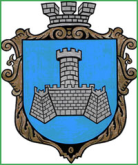 УКРАЇНАХМІЛЬНИЦЬКА МІСЬКА РАДАВІННИЦЬКОЇ ОБЛАСТІвиконавчий комітетРІШЕННЯ від “23” лютого  2022 року                                                           №79Про виконання  Програми економічного ісоціального розвитку Хмільницької міської  територіальної громади за 2021 рікЗаслухавши інформацію начальника управління агроекономічного розвитку та євроінтеграції міської ради Ю.Г.Підвальнюка про хід виконання Програми економічного і соціального розвитку Хмільницької міської територіальної громади за 2021 рік, з метою забезпечення виконання основних напрямків соціально – економічного розвитку Хмільницької міської територіальної громади та активізації роботи з виконання заходів Програми, керуючись ст.ст.27, 59 Закону України «Про місцеве самоврядування в Україні», виконавчий комітет міської радив и р і ш и в :1. Інформацію начальника управління агроекономічного розвитку та євроінтеграції міської ради Ю.Г.Підвальнюка про виконання Програми економічного і соціального розвитку Хмільницької міської територіальної громади за 2021 рік, затвердженої рішенням 2 сесії міської ради 8 скликання від 18 грудня  2020 р. №48, взяти до відома (Додаток 1).2. Контроль за виконанням цього рішення покласти на заступників міського  голови з питань діяльності виконавчих органів міської ради згідно розподілу обов’язків.Міський голова                                                         Микола ЮРЧИШИНДодаток 1до проєкту рішення виконкому міської ради23 лютого 2022 року №79Про виконання  Програми економічного і соціального розвитку Хмільницької міської територіальної громади за 2021  рікБюджетно-фінансова політикаЗа січень-грудень 2021 року загальний обсяг бюджету складає 412835,2 тис. грн. (з урахуванням трансфертів). До загального фонду бюджету надійшло 377593,3 тис. грн, з них:-  міжбюджетні трансферти склали 152207,9 тис. грн;-  податки та інші платежі – 225385,4 тис. грн, або 102,1 % уточненого  річного плану. Понад план надійшло 4678,7 тис. грн. Рівень  виконання річного плану становить 102,1%.  Обсяг надходження  податку  та зборів  на  доходи фізичних осіб склав  127665,9 тис. грн, або  103,8 %  плану звітного періоду. Податку на прибуток підприємств надійшло 135,1 тис. грн.Рентної плати та плати за використання інших природних ресурсів надійшло 479,2 тис. грн.Акцизного податку на пальне надійшло 6545,9 тис. грн.Акцизного податку з реалізації суб’єктами господарювання роздрібної торгівлі підакцизних товарів надійшло 4780,0 тис. грн, або 99,9 % плану.Податку на майно надійшло  46340,2 тис. грн, або 102,7 %. У складі податку на майно  надійшло плати за землю – 40248,9 тис. грн, податку на нерухоме майно  відмінне від  земельної ділянки – 5877,2 тис. грн, транспортного податку – 214,1 тис. грн.Надходження від туристичного збору склали 39,7 тис. грн.                  Єдиного податку надійшло 33968,4 тис. грн, або 102,5 %.Частина чистого прибутку комунальних унітарних підприємств надійшло 20,9 тис. грн. Адміністративних штрафів та штрафних санкцій надійшло 75,6 тис. грн. Плати за встановлення земельного сервітуту надійшло  58,1 тис. грн. Адміністративних зборів та платежів  надійшло 4025,5 тис. грн,   або 104,2% плану.           Інші надходження склали 474,3 тис. грн (в тому числі плата за тимчасове користування місцем, що перебуває у комунальній  власності для розміщення конструкцій зовнішньої реклами в сумі 211,0 тис. грн).Кошти за шкоду, що заподіяна на земельних ділянках державної та комунальної власності, які не надані у користування надійшло 776,5 тис. грн.           До спеціального  фонду  міського бюджету за січень-грудень 2021 року надійшло 35241,9 тис. грн (з урахуванням трансфертів). Міжбюджетні трансферти склали 22384,7 тис. грн, податки та інші платежі – 12857,2 тис. грн, в тому числі:- екологічного податку  надійшло 110,7 тис. грн;- грошові стягнення за шкоду, заподіяну порушенням законодавства про охорону навколишнього природного середовища внаслідок господарської та іншої діяльності надійшло 40,8 тис. грн;- кошти від відшкодування втрат сільськогосподарського і лісогосподарського виробництва надійшло в сумі 139,8 тис. грн;- до бюджету розвитку надійшло 5095,0 тис. грн (кошти від продажу земельних ділянок не сільськогосподарського призначення у сумі 3490,4 тис. грн, кошти від відчуження майна у сумі 1604,6 тис. грн);- власних надходжень бюджетних установ  зараховано 7232,7 тис. грн;- цільові  фонди - надходження склали 238,2 тис. грн. (в т.ч. добровільних внесків на благоустрій та впорядкування кладовищ надійшло у сумі 22,0 тис. грн.; на розвиток населених пунктів Хмільницької територіальної громади у сумі 216,2 тис. грн).Видатки міського бюджету за січень - грудень 2021 року проведені в сумі 404888,3 тис. грн, що на 200194,9 тис. грн, або на 97,8 % більше аналогічного показника 2020 року. Рівень виконання річного плану (зі змінами) становить 91,9 %.Видатки загального фонду бюджету за звітний період становлять 322269,6 тис. грн. Проти аналогічного періоду 2020 року вони зросли на 144797,3 тис. грн, або на 81,6 %. Рівень виконання річного плану (зі змінами) становить 93,6 %.Видатки спеціального фонду міського бюджету становлять 82618,7 тис. грн. Проти аналогічного періоду 2020 року вони збільшилися на 55397,6 тис. грн, або на 203,5 %. Рівень виконання річного плану (зі змінами) становить 85,8%.Із загального обсягу видатки за захищеними статтями проведені в сумі 282520,9 тис. грн, або 87,7 % видатків загального фонду, з них:- оплата праці працівників бюджетних установ з нарахуваннями на  заробітну плату - 	                                             256120,3 тис. грн;- продукти харчування -                                                                           4827,4 тис. грн;  - медикаменти та перев'язувальні матеріали -                                              2,4  тис. грн;- оплата послуг (крім комунальних)				                  9,4 тис. грн;- оплата енергоносіїв  -                                                                            12838,4  тис. грн;  - поточні трансферти органам державного управління	 інших рівнів   2903,9 тис. грн;             - дослідження і розробки, окремі заходи по реалізації державних (регіональних) програм -                                                                                                                        600,4 тис. грн;- соціальне забезпечення -                                                                          5218,7 тис. грн.На освітянську галузь за січень - грудень 2021 року використано 216351,9 тис. грн бюджетних коштів або 53,5 % загального бюджету, що на 111874,0 тис. грн, або на 107,1 % більше аналогічного показника 2020 року. Рівень виконання річного плану (зі змінами) – 94,6 %.10918,1 тис. грн складають видатки на  охорону здоров’я.14197,2 тис. грн, або 3,5 % загального бюджету, складають видатки на  соціальний захист та соціальне забезпечення населення, що на 5506,8 тис. грн, або на 63,4% більше аналогічного показника 2020 року. Рівень виконання річного плану (зі змінами) – 86,9 %. На утримання органів місцевого самоврядування використано 58367,1 тис. грн, або 14,5 % загального бюджету, що на 19201,3 тис. грн або на 49,1% більше аналогічного показника 2020 року. Рівень виконання запланованого обсягу річного плану (зі змінами) – 97,7 %.Видатки на культурно - освітні заклади та заходи проведені в сумі 14571,5 тис. грн. Рівень виконання річного плану (зі змінами) – 94,0 %. На проведення фізкультурно - спортивних заходів та утримання дитячо-юнацької спортивної школи використано 4504,6 тис. грн, що на 1206,2 тис. грн більше аналогічного показника 2020 року. Рівень виконання річного плану (зі змінами) – 97,3 %.  76833,1 тис. грн бюджетних коштів використано на житлово-комунальне господарство, будівництво, дорожній фонд, програми та заходи, пов'язані з економічною діяльністю, що на 43578,8 тис. грн більше  аналогічного показника 2020 року. Рівень виконання річного плану (зі змінами) – 87,4 %. 422,6 тис. грн бюджетних коштів використано на заходи із запобігання та ліквідації надзвичайних ситуацій та наслідків стихійного лиха. Рівень виконання річного плану (зі змінами) – 75,1 %. 1549,2 тис. грн бюджетних коштів використано на охорону навколишнього природного середовища. Рівень виконання річного плану (зі змінами) – 22,6 %. Субвенція з місцевого бюджету іншим місцевим бюджетам (Вінницькому обласному бюджету) на здійснення програм та заходів за рахунок коштів місцевих бюджетів  склала 2804,3 тис. грн, з них:1500,0 тис. грн на проведення видатків по «Реконструкції відділення екстреної (невідкладної) медичної допомоги по вул. Монастирська, 71 в м. Хмільник, Вінницької області» в рамках реалізації Національної програми «EMERGENCY» у Вінницькій області;881,0 тис. грн співфінансування придбання шкільного автобуса в КЗ «Шевченківський заклад загальної середньої освіти І-ІІІ ступенів Хмільницької міської ради;423,3 тис. грн співфінансування на придбання ноутбуків для педагогічних працівників.Субвенція з місцевого бюджету державному бюджету на виконання програм соціально – економічного розвитку регіонів склала 1424,8 тис. грн, в тому числі:- 19,8 тис. грн. Відокремленому структурному підрозділу Хмільницького відділу Державної установи «Вінницький обласний центр контролю та профілактики хвороб міністерства охорони здоров’я країни» на співфінансування у придбанні засобів індивідуального захисту, антисептичних препаратів, дезінфекційних засобів та обладнання для запобігання розповсюдження коронавірусу типу COVID-2019;- 1085,0 тис. грн. Хмільницькому районному відділу поліції Головного управління Національної поліції у Вінницькій області для придбання службових автомобілів для службового користування та додаткове обладнання, в т. ч. проведення оплати збору на обов'язкове державне пенсійне страхування під час першої реєстрації, придбання запчастин та здійснення поточного ремонту службових автомобілів на станціях технічного обслуговування для Хмільницького районного відділу поліції ГУНП у Вінницькій області;- 220,0 тис. грн. ДПРЧ-9 м. Хмільник ДПРЗ-2 ГУ ДСНС України у Вінницькій області для утеплення зовнішніх стін будівлі;- 100,0 тис. грн. Хмільницькому міжрайвідділу (з дислокацією в м. Козятин) Управління Служби безпеки України у Вінницькій області для придбання паливо-мастильних матеріалів, засобів утримання службового автотранспорту (автозапчастини, шини та інше), ремонт автомобілів.Субвенція з місцевого бюджету іншим місцевим бюджетам  на  здійснення програм соціально – економічного та культурного розвитку регіонів за рахунок коштів, які надаються з державного бюджету Вінницькому обласному бюджету склала 2903,9 тис. грн. Інші видатки бюджету становлять 40,0 тис. грн. Оцінка тенденцій економічного та соціального розвитку Хмільницької міської територіальної громадиВідповідно до даних Головного управління статистики у Вінницькій області чисельність наявного населення у Хмільницькій міській територіальній громаді на 1 січня 2021 року становить 43609 осіб, в тому числі: міське населення – 27158 осіб, сільське – 16451 осіб. Середня  заробітна  плата за червень 2021 року  по  місту  становила  8818 грн.  Середня  заробітна  плата за оперативними даними проведеного моніторингу  працівниками  відділу з питань праці УПСЗН  за листопад 2021 року  по  м. Хмільнику  становила 8453 грн.   Зниження показника середньої заробітної плати було спричинене запровадженням в Україні обмежувальних заходів з метою запобігання розповсюдженню коронавірусної інфекції. На період запровадження карантину більшість роботодавців були змушені внести зміни у свій порядок роботи, а саме: надання працівникам відпусток, запровадження віддаленої роботи (виконання роботи вдома) або встановлення режиму простою, а також були надані відпустки без збереження заробітної плати. Загальна  заборгованість  з  виплати  заробітної  плати на підприємствах міста станом на 1 грудня 2021 року становить 218,5 тис. грн. Щомісячно керівники підприємств-боржників заслуховуються на засіданні міської комісії з питань погашення заборгованості із заробітної плати та зайнятості населення. Підприємства, що перебувають у зоні ризику утворення заборгованості із заробітної плати по місту знаходяться під постійним контролем виконавчого комітету Хмільницької міської ради.Промисловість в громаді представлена такими видами діяльності, як виробництво харчових продуктів, напоїв, виробництво одягу, виробів зі шкіри та інших матеріалів, машинобудування та виробництво меблів.За січень-вересень 2021 року підприємствами реалізовано промислової продукції (товарів, послуг) по місту на 387,4 млн. грн., що складає 0,6% від загального обсягу. Обсяг реалізованої промислової продукції на одну особу населення становить 14200,9 грн.Пасажирським автотранспортом міста (з урахуванням обсягів, виконаних підприємцями-фізичними особами) за січень-жовтень 2021 року перевезено 907,3  тис. пасажирів та виконано 8117,7 тис. пас. км. В порівнянні з відповідним періодом 2020 р. обсяг перевезених пасажирів зменшився на 28,5%, пасажирообіг  зменшився на 29,4%.Підприємствами автомобільного транспорту та підприємцями міста, які виконували вантажні перевезення на комерційній основі, за січень-жовтень 2021 року перевезено 144,3 тис. тонн вантажів та виконано 38329,9 тис. т. км. Обсяг перевезених вантажів збільшився на 40,5%, а вантажообіг зріс на 22,8% у порівнянні з відповідним періодом 2020 року.Станом на 01.01.2022р. зареєстровано 1749 суб’єктів малого та середнього підприємництва (1740 – суб'єкти малого підприємництва: 304 – юридичні особи, 1436 – фізичні особи;   9 – суб'єкти середнього підприємництва). З них діючі: 1540 суб’єктів МСП (141 – юридичних осіб, 1399 - фізичних осіб) та 9 – суб’єктів середнього підприємництва.Загальна сума надходжень до міського бюджету від суб’єктів малого підприємництва станом на 01.01.2022 року складає  44230,3 тис. грн., з них: від юридичних осіб – 11916,4 тис. грн., від фізичних осіб – 32313,9 тис. грн. Сума надходжень  від суб’єктів середнього підприємництва – 24364,22 тис. грн.За січень – грудень 2021 року кількість проведених закупівель товарів, робіт та послуг із застосуванням електронної системи Prozorro становить – 3445, очікувана вартість закупівель – 181,1 млн. грн., сума економії коштів завдяки електронним закупівлям – 8,7 млн. грн.Зовнішньоторгівельний оборот товарів м. Хмільника у І півріччі 2021 року склав 5093,8 тис. дол. США, що більше проти І півріччя 2020 року на 456,9 тис. дол. США. Обсяги експорту товарів у І півріччі 2021 року становили 3119,1 тис. дол.  і збільшились, порівняно з І півріччям 2020 року, на 8,2%, а імпорту –1974,7 тис. дол. і збільшились на 12,7%. Позитивне сальдо зовнішньої торгівлі товарами становило 1144,4 тис. дол. США (у І півріччі 2020 року позитивне сальдо досягало 1131,1 тис. дол. США),  що свідчить про позитивну тенденцію у розвитку торгових операцій, тобто перевищення експорту товарів над імпортом.Зовнішньоторгівельні операції здійснювались з партнерами із 31 країни світу.Станом на 01.07.2021 року площа земельних угідь у громаді становить  63590,24 га, з них: сільськогосподарських угідь –  37285,1 га, в т.ч. орної землі – 32068,6 га.Сільськогосподарські підприємства використовують 25870,0 га ріллі, фермерські господарства  використовують 6198,0 га.Земель налічується:  зайнятих лісом - 7687,4 га; ставками - 313,2 га; пасовищами - 3376,4 га; - сіножаті - 1841,3 га.Основною спеціалізацією сільськогосподарських підприємств всіх форм власності в рослинництві є вирощування зернових культур (озима пшениця,  кукурудза, гречка) і технічних культур (соняшник, соя, озимий ріпак, цукрові буряки), в тваринництві - виробництво м’яса, молока.Сільськогосподарську діяльність на території громади здійснюють 52  підприємства, в тому числі фермерських господарств – 29. Тваринництвом на території громади займаються 8 господарств різних форм власності, із них молочним скотарством – 8, свинарством – 1. Стратегічна ціль 1. РОЗВИТОК ЕКОНОМІКИОпераційна ціль 1.1. Промисловість        1.1.1. Забезпечення детінізації економіки на основі аналізу причин безприбуткової діяльності та стану розрахунків підприємств з бюджетом.Заходи не проводилися.Залучати суб'єктів господарювання громади до обговорення питань розвитку громади, написання стратегічно важливих документів, налагодження співпраці.З метою обговорення питань розвитку громади, написання стратегічно важливих документів, а також з метою  зміцнення довіри  та налагодження порозуміння між владою та бізнесом, суб'єкти господарювання запрошувалися до участі у засіданнях “круглих столів”, семінарів, обговореннях, зустрічах, нарадах, фокус – групах, включалися до складу робочих груп та комісій. В рамках розробки Стратегії розвитку Хмільницької міської територіальної громади до 2027 року у січні-лютому 2021 року проходило он-лайн опитування підприємців Хмільницької міської територіальної громади з метою оцінки підприємницького клімату в громаді, для визначення основних проблем, які існують у громаді та перспектив її розвитку на майбутнє. Операційна ціль 1.2. Інвестиційна діяльність1.2.1. Участь у регіональних та міжнародних проектах, конкурсах та грантах.Протягом  2021 року відділом прогнозування, залучення інвестицій та розвитку курортної галузі управління агроекономічного  розвитку  та євроінтеграції міської ради було підготовлено наступні грантові та інвестиційні проєкти:Для отримання субвенції з державного бюджету, яка спрямовується у сферу дорожнього господарства подані чотири проєкти:- «Капітальний ремонт частини дороги по провулку Кутузова та частини дороги по вул. Лисенка в м. Хмільнику Вінницької області» (проєкт відхилений конкурсною комісією);- «Капітальний ремонт частини дороги по вул. 1 Травня від пам'ятника Б.Хмельницького до кінцевої зупинки маршруту №5 в м. Хмільнику Вінницької області» (проєкт відхилений конкурсною комісією);- «Капітальний ремонт дорожнього покриття та тротуарів по вул. Кутузова в м. Хмільник Вінницької області» (проєкт відібраний конкурсною комісією);- Капітальний ремонт  дороги по проїзду Свято-Троїцький та вул. Літописна (від вул. Пушкіна до вул. Літописна, 27) (проєкт відхилений конкурсною комісією).До Представництва МОМ в Україні поданий проєкт «Створення громадського центру» (заявка відхилена конкурсною комісією).Подано проєкт «Придбання системи очистки води для закладів дошкільної освіти та закладів загальної середньої освіти» для участі у конкурсі «Комфортні громади» (проєкт відібраний конкурсною комісією).Брали участь у навчальній програмі "Кроки для спеціалістів" на тему "Просторове планування та управління природними конкурсі,  що оголосила «U-LEAD з Європою» (заявка відібрана конкурсною комісією, посадовці виконавчого комітету міської ради пройшли онлайн навчання у травні-червні 2021 року).Хмільницька міська територіальна громада відібрана для отримання субвенції з державного бюджету місцевим бюджетам на реалізацію заходів, спрямованих на підвищення доступності широкосмугового доступу до інтернету в сільській місцевості та субвенції з державного бюджету місцевим бюджетам на розвиток мережі центрів надання адміністративних послуг.Взяли участь у Програмі EGAP, яку оголосив Фонд Східна Європа. Заявка відібрана конкурсною комісією. Буде надана  допомога у реалізації заходів Програми, спрямованої на цифрову трансформацію громади, а саме – стратегічне планування цифрової трансформації, впровадження та забезпечення ефективної роботи цифрових інструментів, проведення заходів із підвищення цифрової грамотності населення; покращення якості надання публічних послуг, у тому числі через впровадження електронних сервісів; планування та проведення інформаційних кампаній для залучення громадян та подальшого розвитку громадянського суспільства тощо.Поданий проєкт «Допомога в медичному обладнанні для м. Хмільника - найкраща інвестиція, яка рятує життя жителів та підтримує їх здоров’я» для участі у конкурсі Посольства Болгарії BULGARIAN DEVELOPMENT AID (проєкт знаходиться на розгляді конкурсної комісії).До Державного фонду регіонального розвитку поданий проєкт «Реконструкція стадіону (2-х трибун, футбольного поля, л/а доріжок) по вул. Столярчука, 23 в м. Хмільнику» (проєкт знаходиться на розгляді конкурсної комісії).Приємним є той факт, що ми маємо відібрані до реалізації проєкти, які були подані у 2020 році: «Придбання сміттєвоза із боковим завантаженням на шасі МАЗ» та «Очистка від мулових наносів р. Південний Буг в межах м. Хмільник та Хмільницького району Вінницької області (капітальний ремонт)». Співфінансування проєктів здійснюється Обласним екологічним фондом охорони навколишнього природного середовища. 1.2.2. Впровадження ініціатив, які спрямовані на вирішення проблем громади. Відділом прогнозування та залучення інвестицій управління агроекономічного розвитку та євроінтеграції міської ради підготовлений проєкт рішення  «Про затвердження параметрів бюджету участі на 2022 рік та прогнозних обсягів бюджету участі на 2023 – 2024 роки» та проєкт рішення «Про затвердження Положення про бюджетування за участі громадськості (бюджет участі) в Хмільницькій міській територіальній громаді», розроблені інформаційні матеріали.Подання проєктів бюджету участі тривало з 01.06.2021 року по 30.06.2021 року. Активними жителями громади подано 38 проєктів. Голосування відбулося з 01.07.2021 року по 10.08.2021 року. На голосування потрапили 20 проєктів, з них 10 стали проєктами-переможцями: 5 – будуть реалізовані у м. Хмільнику, по 1 – у селах Соколова, Великий Митник, Журавне, Порик, Куманівці. Загальна вартість проєктів – переможців становить 1998449 грн.Проведена інформаційна кампанія, розроблені інформаційні матеріали громадського проєкту бюджет участі: плакати та буклети, що були розповсюджені серед жителів Хмільницької міської територіальної громади. Постійно здійснювався супровід інтерактивної веб-платформи "Соціальний інспектор - Бюджет участі". Здійснювалося інформування жителів Хмільницької міської територіальної громади про етапи впровадження бюджету участі: інформація періодично висвітлювалася на офіційному вебсайті Хмільницької міської ради, на facebook сторінці Хмільницької міської ради, в інформаційному бюлетені міської ради "Моє місто Хмільник", через гучномовець.1.2.3. Виготовлення інформаційних матеріалів щодо наявних інвестиційних пропозицій та висвітлення їх на сайті.Підготовлений та розміщений на вебсайті Хмільницької міської ради перелік об’єктів комунальної власності Хмільницької міської територіальної громади, що підлягають  приватизації у 2021 році та вільні від забудови земельні ділянки комунальної власності на які плануються торги.Операційна ціль 1.3. Підприємництво та регуляторна діяльність.1.3.1. Залучення суб’єктів господарювання громади до участі в обласних, всеукраїнських, міжнародних виставкових заходах, інвестиційних ярмарках, форумах, конференціях з наданням організаційної підтримки.Управлінням агроекономічного розвитку та євроінтеграції міської ради постійно оприлюднюються на вебсайті Хмільницької міської ради в розділі «Підприємництво» оголошення для суб’єктів підприємницької діяльності із запрошеннями щодо участі у ярмарках, конференціях, семінарах, форумах, виставках, а також інша актуальна інформація з питань підприємництва.За період роботи відділу розвитку сільського господарства було створено каталог сільськогосподарських підприємств та була налагоджена  робота з суб’єктами, які  господарюють у межах Хмільницької міської територіальної громади. Таким чином сільськогосподарську діяльність на території Хмільницької міської територіальної громади здійснюють 52 підприємства, в тому числі фермерських господарств – 29.На виконання листа Міністерства розвитку економіки, торгівлі та сільського господарства України №2812-06/14016-06 від 03.03.2021 року та листа Вінницької обласної державної адміністрації від 09.03.2021 року №507/7-1 надавалась інформація до Департаменту міжнародного співробітництва та регіонального розвитку Вінницької ОДА по суб’єктах господарювання Хмільницької міської територіальної громади щодо очікуваної структури посівних площ сільськогосподарських культур під урожай 2021 року. Опрацьовано 269 показників, по підживленню озимих зернових культур – 215 показників. Починаючи з 17 березня 2021 року щосереди подавалась узагальнена інформація до Департаменту міжнародного співробітництва та регіонального розвитку  Вінницької ОДА по сільськогосподарських підприємствах, які знаходяться на території Хмільницької міської територіальної громади, щодо посіву ярих зернових та технічних культур. Опрацьовано  -  901 показник.Відповідно до листа  Департаменту міжнародного співробітництва та регіонального розвитку Вінницької ОДА №1547/7-1 від 07.07.2021 року  надається узагальнена інформація  по сільськогосподарських  підприємствах, які господарюють на землях в межах Хмільницької міської територіальної  громади щодо збирання сільськогосподарських культур  щотижнево.  Опрацьовано  - 1893 показники.Відповідно до листа Департаменту міжнародного співробітництва та регіонального розвитку Вінницької  ОДА №2056/7-1 від 07.09.2021 року  надається узагальнена інформація   до Департаменту міжнародного співробітництва та регіонального розвитку Вінницької ОДА по сільськогосподарських  підприємствах, які знаходяться на території Хмільницької міської  громади  щодо посіву озимих сільськогосподарських культур під урожай 2022 року  щочетверга. За період  вересня - жовтня 2021 року опрацьовано – 517 показників.Підготовлено та висвітлено на сайті 15 публікацій  різного інформаційного характеру в галузі сільського господарства, щодо державної підтримки суб’єктів господарювання, щодо організацій проведення сільськогосподарських виставок та інформація  щодо врожайності по Хмільницькій міській територіальній громаді.Протягом 2021 року надавались консультації фізичним особам, щодо відшкодування 50 % вартості закуплених індивідуальних доїльних установок та холодильного обладнання вітчизняного виробництва для зберігання  та  охолодження молока  для господарств населення,  які утримують 3 і більше корів, відповідно до обласної Програми розвитку особистих селянських, фермерських господарств, кооперативного руху на селі та дорадництва на 2021 – 2025 роки.Здійснювалось консультування та  інформування суб’єктів господарювання та висвітлювалась інформація на сайті за такими напрямами:-	Спеціальна бюджетна дотація за утримання корів усіх напрямів продуктивності одержувачам, у власності яких перебуває від п’яти корів, ідентифікованих та зареєстрованих відповідно до законодавства за кожну наявну станом на 1 липня поточного року корову в розмірі 5000 гривень, але не більше 250000 грн.-	Бюджетна субсидія на (1 гектар) новоствореним фермерським господарствам у розмірі 5000 гривень на 1 гектар. -	Дотація за приріст поголів’я корів суб’єктам господарювання, які є юридичними особами і власниками корів, за кожну наявну прирощену корову власного відтворення, на яку збільшено основне стадо станом на 1 липня поточного року порівняно з наявним поголів'ям корів станом на 1 січня поточного року в розмірі 30000  гривень за одну голову.-	держпідтримка суб’єктам господарювання по 5000 грн/га виробникам гречки.Згідно  постанови Кабінету Міністрів України від 7 лютого 2018 р. №107 (в редакції постанови Кабінету Міністрів України від 12 травня 2021 р. №517)  про Порядок використання коштів, передбачених у державному бюджеті для державної підтримки розвитку тваринництва та переробки сільськогосподарської продукції опрацьовувались документи на отримання дотації в кількості 490 документів по використанню коштів передбачених у державному бюджеті за наявні бджолосім’ї  юридичним особам, фізичним особам-підприємцям та фізичним особам, які є власниками бджолосімей. Була сформована відомість  суб’єктів господарювання, фізичних осіб по Хмільницькій міській територіальній громаді,  які є власниками бджолосімей і мають право на отримання дотації за бджолосім’ї  в кількості – 70 отримувачів дотації.1.3.2. Здійснення державної регуляторної діяльностіРеалізація державної регуляторної політики здійснюється з дотриманням процедури підготовки та розгляду регуляторних актів, яка визначена Законом України «Про засади державної регуляторної політики у сфері господарської діяльності».Розробка проєктів регуляторних актів виконавчими органами міської ради здійснювалася відповідно до Плану діяльності Хмільницької міської ради та її виконавчого комітету з підготовки проєктів регуляторних актів на 2021 рік.Стосовно кожного проєкту регуляторного акта, з метою обґрунтування доцільності його прийняття, розробниками готувався аналіз регуляторного впливу з дотриманням вимог  Закону та Методики проведення аналізу впливу регуляторного акта.  З метою одержання пропозицій та зауважень від фізичних та юридичних осіб, їх об’єднань проєкти регуляторних актів разом з відповідними аналізами регуляторного впливу  оприлюднювалися на офіційному вебсайті Хмільницької міської ради в розділі «Регуляторна політика».Для забезпечення публічності та відкритості процесу прийняття регуляторних актів здійснювалося висвітлення в обласній газеті «Вінниччина» та на офіційному вебсайті Хмільницької міської ради інформації про  публічні обговорення проектів регуляторних актів.У зв’язку з формуванням громад в рамках адміністративно – територіальної реформи, створено робочу групу та здійснюється перегляд діючих регуляторних актів, з метою приведення їх у відповідність до вимог чинного законодавства.Операційна ціль 1.4. Споживчий ринок1.4.1. Залучення місцевих товаровиробників, підприємства торгівлі та ресторанного бізнесу до участі у святкових ярмарках, ярмарках-продажах, масових заходах місцевого значення, а також конкурсах професійної майстерності.Місцеві товаровиробники, підприємства торгівлі та ресторанного бізнесу запрошуються до участі у місцевих святкових ярмарках, виставках, святковій торгівлі під час проведення загальноміських заходів та свят, а також свят, які проводяться на території населених пунктів громади.Операційна ціль 1.5. Транспортна сфера1.5.1. Здійснення постійного контролю за дотриманням перевізниками умов договорів на перевезення пасажирів на  міських маршрутах загального користування  та в режимі маршрутного таксі.Проводяться періодичні перевірки дотримання графіків руху міським транспортом,  умов договорів про організацію перевезень пасажирів, кількості автобусів на маршрутах.Проводяться робочі зустрічі з перевізниками та обговорюються проблемні питання, пов’язані з перевезеннями.До мережі автобусних маршрутів загального користування, крім міських,  приєднано приміські маршрути, що не виходять за межі територіальної громади. До мережі автобусних маршрутів загального користування  входять 6 міських та 8 приміських маршрутів.Проведено конкурс з перевезення пасажирів на міських маршрутах №4 «Вулиця Лисенка» - «Завод ЗБВ», №2 «Водоканал» - «Хмільникгаз»  та приміських маршрутах «Хмільник – Курилівка» та «Хмільник – Томашпіль» та укладено договори про організацію перевезень пасажирів на вказаних маршрутах.Створена комісія з обстеження доріг та дорожніх об’єктів для відкриття автобусних маршрутів, що проходять в межах  Хмільницької міської  територіальної громади. Проводиться робота по продовженню міського автобусного маршруту №3 «Санаторій «Березовий гай» - «Мазурівський масив»  по вул. Магістральна до вул. Свято-Троїцька.Стратегічна ціль 2. РОЗВИТОК ЖИТЛОВО-КОМУНАЛЬНОГО ГОСПОДАРСТВАОпераційна ціль 2.1. Створення та функціонування ОСББСприяння створенню нових та підтримка діючих ОСББ.У 2021 року проводилися збори з мешканцями багатоквартирних будинків по створенню ОСББ. Діючому ОСББ запропоновано взяти участь у кредитній грантовій програмі з утеплення будинків. На жаль, ініціатива не була підтримана жителями будинків.Операційна ціль 2.2. Благоустрій громадиПоліпшення технічного стану та естетичного вигляду об’єктів та елементів благоустрою громади.Протягом 2021 року управлінням житлово-комунального господарства та комунальної власності Хмільницької міської ради:- проведено поточний ремонт доріг та тротуарів шляхом укладення асфальтної суміші на загальну суму 2 464 612,44 грн.;укладено договір через електронну систему закупівель Prozorro і проведено закупівлю по Капітальному ремонту дорожнього покриття частини проспекту Свободи та частини  вул. Шолом-Алейхема в м. Хмільник Вінницької області (з виготовленням ПКД та проведенням її експертизи).  Виконано робіт на суму - 240 445, 54 грн.;укладено договір через електронну систему закупівель Prozorro і проведено закупівлю по Капітальному ремонту дорожнього покриття частини дороги від вул. Літописної до вул. Шевченка в м. Хмільнику Вінницької області (з виготовленням ПКД та проведенням її експертизи).  Виконано робіт на суму -4 207 062, 88 грн.;укладено договір через електронну систему закупівель Prozorro і проведено закупівлю по Капітальному ремонту дорожнього покриття та тротуару по пров. 1 Травня м. Хмільника Вінницької області  (з виготовленням ПКД та проведенням її експертизи) виконано робіт на суму – 3 468 435, 98 грн.;укладено договір через електронну систему закупівель Prozorro і проведено закупівлю по Капітальному ремонту  дорожнього покриття частини вул. Столярчука від №1 до №12, від №26 до №28 та частини вул. Соборності від №20 до №57 в м. Хмільнику Вінницької обл.  І черга (з виготовленням ПКД та проведенням її експертизи). Виконано робіт на суму – 3 618 175, 00 грн.;укладено договір через електронну систему закупівель Prozorro і проведено закупівлю по Капітальному ремонту  частини дороги по провулку Кутузова та частини дороги по вул. Лисенка  в м. Хмільнику Вінницької області (з коригуванням ПКД та проведенням її експертизи). Виконано робіт на суму -  876 537, 59 грн.;укладено договір через електронну систему закупівель Prozorro і проведено закупівлю по Капітальному ремонту частини дороги по вул.1Травня від пам’ятника Б. Хмельницького до кінцевої зупинки  маршруту №5 в м. Хмільнику  Вінницької області (з коригуванням ПКД та  проведенням її експертизи). Виконано робіт на суму -  4 000 000, 00 грн;укладено договір через електронну систему закупівель Prozorro і проведено закупівлю по Капітальному ремонту водопроводу по вул. 1 Травня (від вул. Суворова до вул. Шевченка) в м. Хмільнику, Вінницької обл. (з виготовленням ПКД та  проведенням її експертизи). Виконано робіт на суму – 1 319 524,00 грн.;укладено договір через електронну систему закупівель Prozorro і проведено закупівлю по Капітальному ремонту  дорожнього покриття та тротуарів по вул. Кутузова в м. Хмільник Вінницької області (з виготовленням ПКД та проведенням її експертизи). Виконано робіт на суму – 23 980 378, 76 грн.;- виготовлено, встановлено та відремонтовано дорожні знаки та покажчики на вулицях, таблички графіку руху пасажирського транспорту на загальну суму - 79 901,91 грн.;- здійснено утримання, технічне обслуговування світлофорів, електроенергія світлофорів на загальну суму - 91 778,10 грн;- здійснено утримання мереж зовнішнього освітлення (в тому числі витрати на електроенергію для зовнішнього освітлення міста, витрати на ремонт) на загальну суму 3240000,00 грн.;реалізовано громадський проєкт - Бюджет участі №9 «Облаштування громадського простору на прибудинковій території по вул. Пушкіна, 137 в м. Хмільнику Вінницької обл.» на суму - 81 490,00 грн.;реалізовано громадський проєкт - Бюджет участі №5 «Спортивний майданчик для усіх хмільничан у міському парку ім. Т.Г.Шевченка» на суму - 165 706,00 грн.;реалізовано громадський проєкт - Бюджет участі №4 «Активна доріжка на вул. Лисенка» на суму - 163 868, 00 грн.;укладено договір через електронну систему закупівель Prozorro і проведено закупівлю по Новому будівництву волейбольного майданчика зі штучним покриттям розміром 25х15м. у центральному парку ім. Т.Г.Шевченка в місті Хмільнику Вінницької обл.  (із виготовленням, коригуванням ПКД та проведення її експертизи). Виконано робіт на суму - 565 496, 00 грн.;проведений поточний ремонт доріг шляхом укладення та вирівнювання гранітного щебеню на загальну суму - 645 674, 59 грн;- проведений поточний ремонт доріг та тротуарів  шляхом укладення асфальтної  суміші – на загальну суму - 2 464 612,44 грн.;  проведені роботи з грейдування загальноміської території, доріг та очистка доріг та тротуарів від снігу на загальну суму - 930 451, 36 грн;проведення  робіт з нанесення дорожньої розмітки на загальну суму - 159 470, 14 грн.;проведена санітарна очистка та прибирання вулиць громади: - ручне та механізоване  прибирання вулиць; - механізоване вивезення сміття; - придбання та приготування протиожеледної суміші на суму - 5 144 926, 75 грн.;здійснено вивезення твердих побутових відходів із стихійних сміттєзвалищ на суму  -33 008,31 грн;укладено договір через електронну систему закупівель Prozorro і проведено закупівлю по Капітальному ремонту зливової каналізації по Проспекту Свободи  в м. Хмільнику  Вінницької області (з виготовленням ПКД та проведенням її експертизи) на загальну суму -1 434 442,58 грн.;виконано утримання та благоустрій території кладовищ та місць інших поховань Хмільницької міської територіальної громади на суму - 99 998,66 грн.;здійснено регулювання чисельності тварин, що не утримуються людиною на загальну суму - 200 000,00 грн.;укладено договір через електронну систему закупівель Prozorro і проведено закупівлю по Новому будівництву вольєрів для тварин на території населених пунктів Хмільницької міської  територіальної громади на суму - 56 989, 55 грн.;укладено договір через електронну систему закупівель Prozorro і проведено закупівлю по Придбанню тракторів та причіпного і навісного обладнання до них  на суму - 5 799 903 грн.;укладено договір через електронну систему закупівель Prozorro і проведено закупівлю по Придбанню сміттєвоза із боковим завантаженням  на суму - 1 549 200, 00грн..Подальше впорядкування та розвиток зелених насаджень громади.За 12 місяців 2021 року проведені роботи з:- видалення аварійних, сухостійних та фаутних дерев та таких, що досягли вікової межі, які розташовані на загальноміській території населених пунктів Хмільницької міської територіальної громади на  суму - 333 381, 13 грн.;обрізки зелених насаджень (формувальне, санітарне та омолоджувальне обрізування) на суму - 30 777, 53 грн.; утримання квітників (догляд за квітниками, посів трави, підсаджування квітів на квітники) на території населених пунктів Хмільницької міської  територіальної громади на загальну суму - 604 434, 91 грн.;- посіву газонної трави на зелених зонах міста, викошування газонів, трав та бур’янів за допомогою газонокосарок та  кущорізів на загальну суму - 269 375, 08 грн..2.2.3. Розвиток мережі зовнішнього освітлення.Проведено утримання мереж зовнішнього освітлення (в тому числі витрати на електроенергію для зовнішнього освітлення міста, витрати на ремонт) на загальну суму 3240000,00 грн.;Проведено поточний ремонт частини лінії зовнішнього освітлення  по вул. 1 Травня (від вул. Кутузова до пам’ятника Б.Хмельницького) в м. Хмільнику Вінницької області на загальну суму 94130,00 грн.Операційна ціль 2.3. Енергоефективний розвиток та енергоефективністьЗниження собівартості послуг та забезпечення надання якісних послуг шляхом впровадження ефективних механізмів та технологій.Впроваджуються енергоефективні заходи. Проводяться капітальні ремонти будівель з використанням енергозберігаючих технологій, придбано обладнання для котелень бюджетних установ закладів освіти,  проводиться реконструкція зовнішнього освітлення, заміна ламп розжарювання на світлодіодні світильники.Проводиться моніторинг витрат енергоносіїв бюджетними будівлями.Через засоби масової інформації популяризується ефективне та ощадливе споживання паливно-енергетичних ресурсів.Впровадження енергоефективних заходів сприяє зменшенню споживання паливно-енергетичних ресурсів, зменшенню обсягів витрат енергоносіїв.2.3.2. Подання Плану дій сталого енергетичного розвитку та клімату м. Хмільника до 2030 року на розгляд Європейської комісії.Відповідно до Плану дій сталого енергетичного розвитку та клімату м. Хмільника до 2030 року впроваджуються  заходи, що сприяють підвищенню енергоефективності.Подано моніторинговий звіт до Європейської комісії за два роки по виконанню Плану дій сталого енергетичного розвитку та клімату м. Хмільника до 2030 року, у якому проведено розрахунки споживання паливно-енергетичних ресурсів, зменшення викидів СО2.Проведено Дні сталої енергії, які сприяють більшій поінформованості жителів громади щодо ощадливого та ефективного використання енергії, ширшого використання відновлювальних джерел енергії та протидії глобальній зміні клімату. Операційна ціль 2.4. Об'єкти комунальної власності2.4.1. Приватизація комунального майна.У 2021 році  через електронну торгову систему «Prozorro. Продажі» було продано об’єкт комунальної власності: адмін. будівлю по вул. Пушкіна, 36, м. Хмільник, Вінницька область. Початкова ціна продажу об’єкта складає 918262,80 грн. з урахуванням ПДВ. Від продажу цього об’єкта до міського бюджету Хмільницької міської ТГ надійшли кошти в розмірі  1601001,00 грн.Стратегічна ціль 3. ПІДВИЩЕННЯ СОЦІАЛЬНИХ СТАНДАРТІВ ТА ЯКОСТІ ЖИТТЯОпераційна ціль 3.1. Зайнятість населення та заробітна плата3.1.1. Легалізація заробітної плати та дотримання мінімальних стандартів в оплаті праці.Працівниками  управління  праці  та  соціального  захисту  населення  Хмільницької  міської  ради проводяться   інформаційно-профілактичні та роз’яснювальні заходи норм діючого законодавства серед  суб’єктів  підприємництва, які використовують в своїй діяльності найману робочу силу.  Протягом поточного року здійснено 180 відвідувань щодо легалізації тіньової зайнятості населення, якими охоплено 180 суб’єктів господарювання міста.А також,  для  вирішення наявних  проблем в оплаті праці найманих працівників і легалізації трудових відносин  проводяться  діалоги  з  керівниками  і  власниками  підприємств  щодо  забезпечення  обов’язкового  виконання  вимог  законодавства  про  оплату  праці  і дотримання  її  мінімальних  стандартів. З метою здійснення державного контролю з питань забезпечення підвищення мінімальної заробітної плати, недопущення вирівнювання зарплат некваліфікованих і високопрофесійних працівників, скорочення працівників та переведення їх на неповний робочий час,  рішенням виконавчого комітету Хмільницької міської ради №103 від 18.02.2021 року створено і затверджено склад міської  робочої групи  з  питань  забезпечення контролю за додержанням законодавства про працю та реалізації державної політики у сфері зайнятості населення на території населених пунктів Хмільницької  міської територіальної громади та затверджено Положення про міську робочу групу та розроблені заходи. Основним завданням робочої групи є реалізація рішень, спрямованих на підвищення рівня оплати праці та дотримання норм законодавства в частині мінімальної заробітної плати, а також миттєвого реагування на скарги громадян щодо порушення керівниками підприємств їхніх трудових прав.За січень-грудень 2021 року проведено 11 засідань міської  робочої групи  з  питань  забезпечення контролю за додержанням законодавства про працю та реалізації державної політики у сфері зайнятості населення на території населених пунктів Хмільницької міської територіальної громади, на яких було заслухано 78 керівників суб’єктів господарювання міста із заробітною платою менше або на рівні мінімальної та проведено обстеження 180 (січень-грудень) суб’єктів господарювання щодо легалізації тіньової зайнятості населення. Внаслідок проведеної роботи суб’єкти підприємництва оформили 10 договорів з найманими працівниками та 3 суб’єкти господарювання зареєстрували підприємницьку діяльність відповідно законодавства. За результатами засідання комісії прийнято відповідні рішення щодо посилення контролю за дотриманням законодавства виплати заробітної плати у розмірі, не менше мінімального.  3.1.2.  Попередження виникнення заборгованості із заробітної плати.Питання нарахування та виплати   заробітної  плати  завжди  були  і  залишаються  найактуальнішими  проблемами  в  трудових відносинах. В період  змін  та  реформ  усі  аспекти  оплати  праці  набувають  особливої  гостроти  і  нерідко  викликають  протистояння  серед  учасників  трудових  відносин. У  зв’язку з цим  актуальною  нині  є проблема значного  підвищення  рівня  заробітної  плати в м. Хмільнику.  Середня  заробітна  плата за оперативними даними проведеного моніторингу  працівниками  відділу з питань праці УПСЗН Хмільницької міської ради за листопад 2021 року  по  м. Хмільнику  становить 8453 грн.,  або  355 %  від  прожиткового  мінімуму для працездатних осіб  (з 1 липня  2021р. 2379 грн.).  Зниження показника середньої заробітної плати по місту було спричинене запровадженням в Україні обмежувальних заходів з метою попередження розповсюдження нової коронавірусної інфекції. Більшість роботодавців були змушені внести зміни у свій порядок роботи, а саме: надання працівникам відпусток, запровадження віддаленої роботи (виконання роботи вдома) або встановлення режиму простою, а також були надані відпустки без збереження заробітної плати.В  галузевому  розрізі  найвищий  рівень  заробітної  плати  за листопад місяць поточного року   в  працівників  зайнятих  у сфері державного  управління – 15179 грн., промисловості – 7590 грн., охорони здоров’я - 7232 грн., освіти - 9802 грн.  Середньомісячна  заробітна  плата за статистичними даними 3-го кварталу  2021 року  по  Хмільницькому районі  становить  11922 грн.,  або  94,4 %  середнього рівня по Вінницькій області. (у середньому по Вінницькій області 12633 грн.)Працівниками відділу з питань праці  управління  праці  та  соціального  захисту  населення  Хмільницької  міської  ради проводяться   інформаційно-профілактичні та роз’яснювальні заходи норм діючого законодавства серед  суб’єктів  підприємництва, які використовують в своїй діяльності найману робочу силу.  Протягом поточного року здійснено 180 відвідувань щодо легалізації тіньової зайнятості населення, якими охоплено 180 суб’єктів господарювання міста. Для  вирішення наявних  проблем в оплаті праці найманих працівників і легалізації трудових відносин  проводяться  діалоги  з  керівниками  і  власниками  підприємств  щодо  забезпечення  обов’язкового  виконання  вимог  законодавства  про  оплату  праці  і дотримання  її  мінімальних  стандартів.Загальна  заборгованість  з  виплати  заробітної  плати на підприємствах міста станом на 1 грудня 2021 року становить 218,5 тис. грн., яка виникла на підприємствах комунальної форми власності Комунального підприємства «Хмільницька житлово-експлуатаційна контора» (сума заборгованості становить 166,1 тис. грн.) та Комунального некомерційного підприємства «Хмільницька стоматологічна поліклініка» Хмільницької міської ради (сума заборгованості становить 52,4 тис. грн.). За оперативними даними на звітну дату 01.01.2022 року заборгованість із заробітної плати Комунального некомерційного підприємства «Хмільницька стоматологічна поліклініка» Хмільницької міської ради  повністю погашено. Комунальне підприємство «Хмільницька житлово-експлуатаційна контора» в результаті реорганізації приєднано до Комунального підприємства «Хмільниккомунсервіс». Наявна заборгованість Комунального підприємства «Хмільницька житлово-експлуатаційна контора» частково погашена правонаступником Комунальним підприємством «Хмільниккомунсервіс» і станом на 01.01.2022 рік складає 144,3 тис.грн.За січень-грудень 2021 року проведено одинадцять засідань міської тимчасової комісії з питань погашення заборгованості із заробітної плати (грошового забезпечення), пенсій, стипендій та інших соціальних виплат на яких було заслухано 51 керівник, які мають заборгованість зі сплати ЄСВ та керівника у якого наявна заборгованість із заробітної плати   Виконкомом міської ради та управлінням  праці  та  соціального  захисту  населення  Хмільницької міської ради  проводились наступні  заходи, а саме :- щотижнево протягом року проводився моніторинг заборгованої заробітної плати і  надається відповідна  оперативна інформація про  стан  погашення  заборгованої  заробітної  плати до Департаменту міжнародного співробітництва та регіонального розвитку  Вінницької  ОДА  і  щоденно до Департаменту соціальної та молодіжної політики  облдержадміністрації; - щомісячно керівники підприємств - боржників заслуховувалися на засіданні міської комісії з питань погашення заборгованості із заробітної плати та зайнятості населення;- розроблено та затверджено  графік погашення заборгованості із заробітної плати КП «Хмільницька житлово-експлуатаційна контора»; - на черговому засіданні комісії заслухано керівника Комунального підприємства «Хмільниккомунсервіс», як правонаступника Комунального підприємства «Хмільницька житлово-експлуатаційна контора» щодо дотримання графіка погашення заборгованості із заробітної плати;- на адресу керівника Комунального некомерційного підприємства «Хмільницька стоматологічна поліклініка» Хмільницької міської ради направлено лист щодо надання інформації про причини виникнення заборгованості та вжиття всіх дієвих заходів щодо її повного погашення.Підприємства, що перебувають у зоні ризику утворення заборгованості із заробітної плати по місту Хмільнику знаходяться під постійним контролем виконавчого комітету Хмільницької міської ради. Операційна ціль 3.2. Соціальний захист та соціальні послуги Підтримка сімей з дітьми; соціальна підтримка сімей, що опинилися у складних життєвих обставинах, та інших категорій населення, посилення адресності надання житлової субсидії населенню, спрямовуючи її тим категоріям громадян, які не в змозі самостійно сплачувати за спожиті житлово-комунальні послуги; посилення адресності надання державної соціальної підтримки найбільш незахищеним верствам населення та забезпечення контролю під час її надання.Детально опрацьовано Закон України «Про Державний бюджет України на 2021р.» Призначення всіх соціальних виплат проводиться з урахуванням затверджених Законом соціальних нормативів: прожиткових мінімумів для відповідних категорій громадян, гарантованих прожиткових мінімумів та мінімальної заробітної плати.Відповідно до рішення 82  сесії  міської ради 7 скликання від  13  жовтня 2020 р. №2859 «Про зміни в структурі та штатному розписі управління праці та соціального захисту населення  Хмільницької міської ради» з метою реалізації державної політики в сфері соціального захисту населення, забезпечення права людини на отримання адміністративних послуг соціального характеру належної якості та доступності на базі управління праці та соціального захисту населення Хмільницької міської ради створено відділ  прийому громадян  «Прозорий офіс з соціальних питань».Відділ  прийому громадян  «Прозорий офіс з соціальних питань» управління праці та соціального захисту населення Хмільницької міської ради визначено уповноваженим  структурним підрозділом Хмільницької міської ради по прийому заяв з необхідними документами  з соціальних питань Хмільницької міської територіальної громади. Цей відділ виконує функції фронт - офісу та є відповідальним за здійснення прийому документів мешканців громади з усіх питань соціального характеру.Кількість звернень за 2021 рік через відділ  прийому громадян  «Прозорий офіс з соціальних питань» становить 5349.Загальна сума нарахованих допомог, компенсацій та винагород (з бюджетів всіх рівнів) протягом 2021 р. складає  60456,1 тис. грн..Дитячі будинки сімейного типу та прийомні сім’ї профінансовано у 2021 р. на загальну суму 3163,84 тис. грн., патронатну сім’ю 226,75  тис грн. Нараховано субсидії   на оплату житлово-комунальних послуг в грошовій формі (готівковій та безготівковій) 50686,5 тис. грн.  Виплачено громадянам 54402,9 тис. грн. (з урахуванням фінансування нарахованої субсидії за грудень 2020 р.). Заборгованості з виплати немає.  За звітний період 2021 року проведено 13 засідань комісії з питань призначення (відновлення) соціальних виплат внутрішньо переміщеним особам (розглянуто 402 звернення громадян).З метою цільового використання бюджетних коштів систематично опрацьовуються зміни до законодавства щодо надання державних допомог, компенсацій, виплат, винагород. Зважаючи на карантинні обмеження спеціалісти управління постійно беруть участь в онлайн-семінарах, онлайн-нарадах, веб-семінарах, які проводять Мінсоцполітики, Департамент соціальної та молодіжної політики Вінницької ОДА, Асоціація міст України. Також проводяться оперативні наради з питань змін до законодавства безпосередньо в управлінні праці та соціального захисту населення Хмільницької міської ради.На постійній основі здійснюються перевірки достовірності інформації про доходи та майновий стан одержувачів допомог шляхом запиту. Проводяться  перевірки достовірності інформації про доходи одержувачів державних допомог, житлових субсидій та членів їх сімей шляхом подання запитів до Державного реєстру фізичних осіб-платників податків, Реєстру прав на рухоме та нерухоме майно, Єдиного державного реєстру юридичних осіб, фізичних осіб-підприємців та громадських формувань, Єдиного реєстру боржників по сплаті аліментів, Єдиного державного реєстру МВС.Інспекторами постійно проводяться вибіркові перевірки особових справ одержувачів державних допомог та житлових субсидій.  Щоквартально проводяться обстеження у одержувачів щомісячної компенсаційної виплати, які здійснюють догляд за особами з інвалідністю І групи та пристарілими, які досягли 80-річного віку, а також соціальні послуги з догляду на непрофесійній основі та обстеження фактичного місця проживання/перебування внутрішньо переміщених осіб.В результаті перевірок достовірності інформації, наданої одержувачами соціальних допомог та користувачів житлових субсидій, а також громадянами, які входять до складу їх сімей, про доходи та майновий стан, станом на 01.01.2022 року виявлено 105 випадків надання недостовірної/ неповної  інформації, що призвело до незаконно отриманих громадянами державних коштів на суму 513,5 тис. грн.. Всі кошти повернуто до державного бюджету.Станом на 01.01.2022 року 75 осіб отримують компенсації фізичним особам, які надають соціальні послуги. Нараховано та виплачено компенсації в загальній сумі 780,7 тис. грн. Заборгованості з виплати немає. Фінансування проводиться за рахунок коштів міського бюджету у відповідності до рішення 67 сесії міської ради 7 скликання  від  22.11.2019р. № 2313 "Про затвердження  комплексної  програми «Добро» на 2021-2023 рр.» (зі змінами).Вжиття  вичерпних   заходів,   спрямованих   на   безумовне забезпечення  державних  гарантій  соціального  захисту  ветеранів війни та праці, ветеранів військової служби, ветеранів органів внутрішніх справ, ветеранів Національної поліції України, військовослужбовців, осіб, постраждалих внаслідок аварії на ЧАЕС та прирівняних до них осіб, осіб та дітей з інвалідністю, пенсіонерів, багатодітних сімей, малозахищених верств населення.Відповідно до постанови КМУ від 29.01.2003№ 117 «Про Єдиний державний автоматизований реєстр осіб, які мають право на пільги»  здійснюється своєчасне  наповнення бази даних ЄДАРП необхідною інформацією про пільгові категорії громадян та забезпечується підтримка її в актуальному стані.Станом на 01.01.2022 р. на обліку в управлінні  праці та соціального захисту населення Хмільницької міської ради перебуває:- пенсіонерів за віком – 6027 осіб.;- ветеранів війни – 1064 осіб; - постраждалих внаслідок аварії на ЧАЕС – 259 осіб ( в т.ч. 40 дітей);- ветеранів військової служби та   ветеранів органів  внутрішніх справ – 144 осіб;- дітей війни – 2357 осіб;- осіб з інвалідністю – 3826 осіб;- батьків загиблих військовослужбовців – 23 особи;- осіб з інвалідністю військової служби –  28 осіб;- сільські педагоги, бібліотекарі, рослинники, медики, працівники культури на пенсії – 161 особа;- багатодітних сімей – 299 осіб;- дітей з багатодітних сімей – 861 осіб.За 2021 рік профінансовано пільг на оплату житлово-комунальних послуг, придбання твердого палива і скрапленого газу на загальну суму 16214,6 тис. грн. (готівка – 9 млн. 978 тис. грн., безготівка – 6236,6 тис. грн.). Нараховано та виплачено пільг з оплати послуг  зв’язку  пільговим  категоріям громадян на суму 79,4 тис. грн. Проведено відшкодування витрат за безкоштовне перевезення пільгових категорій громадян на міському автобусному маршруті загального користування №1а на суму 331,1 тис. грн.,  на приміських  маршрутах загального користування на суму 85,8 тис. грн.,  на  міжміському залізничному  транспорті  (прямому та місцевому пасажирському внутрішньому) сполученні  на суму 7,1 тис. грн.Проведено розрахунки з підприємствами та організаціями надавачами житлово-комунальних послуг на підставі отриманих від них щомісячних звітів щодо нарахування пільг Почесним громадянам міста на суму 6,7 тис. грн.Протягом  2021року 207 осіб з інвалідністю, відповідно до медичних показань, забезпечено технічними засобами реабілітації на суму 1989,2 тис. грн. В зв’язку із змінами в законодавстві, на виконання постанови КМУ від 14.04.2021 №362 «Про внесення змін до постанови Кабінету Міністрів України від 5 квітня 2012 р. №321», з початку  2021 року на 226 осіб з інвалідністю сформовані особові справи, які передані до Вінницького обласного відділення Фонду соціального захисту осіб з інвалідністю для забезпечення їх технічними засобами реабілітації  і виплати грошової компенсації вартості за самостійно придбані технічні та інші засоби реабілітації. Станом на 01.01.2022 р. на обліку для забезпечення путівками санаторно-курортного лікування перебуває 19 ветеранів війни, 19 осіб, які постраждали внаслідок аварії на ЧАЕС І категорії, 180 осіб з інвалідністю. В санаторіях України оздоровлено 17 осіб  з інвалідністю  на суму 225,5  тис. грн., 16 осіб постраждалих внаслідок аварії на ЧАЕС І категорії на суму 132,2 тис. грн., 7 ветеранів війни і 16 осіб з інвалідністю, надано путівки в санаторії, підвідомчі Мінсоцполітики. За бажанням 17 осіб з інвалідністю одержали грошову компенсацію за невикористане санаторно - курортне лікування на суму 7,0 тис. грн.Відповідно до Порядку забезпечення осіб з інвалідністю автомобілями, затвердженого постановою Кабінету Міністрів України від 19 липня 2006 року №999, мають право на безоплатне або на пільгових умовах забезпечення легковими автомобілями особи з інвалідністю, діти з інвалідністю, які є громадянами України і місце проживання яких зареєстровано в Україні в установленому законодавством порядку.  Протягом  2021 р. 12 осіб з інвалідністю отримали компенсацію на бензин, ремонт та техобслуговування автомобіля (двічі на рік по 200,00 грн.) на загальну суму 4,4 тис. грн. та 53 особи з інвалідністю отримали компенсацію на транспортне обслуговування (двічі на рік по 263,60 грн.) на загальну суму  24,6 тис. грн.14 учасників бойових дій, які брали безпосередню участь в антитерористичній операції, операції об’єднаних сил  перебувають на обліку в управлінні праці та соціального захисту населення міської ради для забезпечення путівкою санаторно-курортного лікування. За 2021 рік  лікуванням  забезпечено 12  учасників  АТО/ООС  на загальну суму 178,206 тис. грн. В управлінні праці та соціального захисту населення Хмільницької міської ради знаходиться на обліку 5 учасників бойових дій, які брали безпосередню участь у  антитерористичній операції, операції об’єднаних сил  для проходження професійної адаптації, 3-ох учасників бойових дій АТО забезпечено даною послугою на суму 22,3 тис. грн. В 2021 році  3 учасники бойових дій АТО/ООС та три дружини учасників бойових дій АТО/ООС пройшли психологічну реабілітацію на загальну суму 80,2 тис. грн. Видатки на виплату «чорнобильських» компенсацій та допомог особам, які постраждали внаслідок аварії на ЧАЕС становлять 828,0 тис. грн.9 особам, які здійснювали поховання учасників бойових дій  та осіб з інвалідністю внаслідок війни проведено відшкодування витрат, пов’язаних з похованням зазначених осіб на загальну суму 16,6 тис. грн.В зв’язку з карантинними обмеженнями, проводилися лише планові обстеження (12 обстежень) по справах, які знаходять на розгляді в суді для визначення особи недієздатною та призначення опікуна.Протягом 2021 року 22 особам встановлено статуси та видані посвідчення, з них: 11 особам  «особи з інвалідністю внаслідок війни», 4 особам – «член сім’ї померлого (загиблого) ветерана війни», 5 особам -  посвідчення «Ветеран праці».При зверненні громадян  для внесення їхніх даних до Єдиного державного автоматизованого реєстру осіб, які мають право на пільги, працівниками відділу персоніфікованого обліку пільгових категорій громадян управління праці та соціального захисту населення Хмільницької  міської ради проводиться роз’яснювальна робота щодо їх соціального захисту, зокрема санаторно-курортного лікування, психологічної та професійної адаптації, надання пільг на  житлово-комунальні послуги, отримання матеріальної допомоги, допомоги у зборі документів та інше. Детальна інформація щодо різних видів пільг та послуг постійно висвітлюється на офіційному вебсайті Хмільницької міської ради.  3.2.3. Вдосконалювати надання соціальних послуг громадянам, які перебувають на обліку та обслуговуванні в територіальному центрі.Соціальне обслуговування та соціальні послуги надаються громадянам через підрозділи  територіального центру соціального обслуговування (надання соціальних послуг)  Хмільницької міської ради згідно Положення про територіальний центр соціального обслуговування (надання соціальних послуг) Хмільницької міської ради,  затвердженого рішенням 61 сесії Хмільницької міської ради 7 скликання від 16 квітня 2019 р. №2090, розробленим відповідно до Типового положення про територіальний центр соціального обслуговування (надання соціальних послуг), затвердженого постановою Кабінету Міністрів України від 29.12.2009 р.   № 1417   (зі змінами).До складу територіального центру входять  структурні  підрозділи:-  відділення соціальної допомоги вдома;-  відділення денного перебування;-  відділення організації надання адресної натуральної та грошової допомоги.Відповідно розпорядження Кабінету Міністрів України від 6 травня 2020 р.  №512-р та  частини третьої статті 11 Закону України "Про добровільне об'єднання територіальних громад" затверджений перспективний план формування територій громад Вінницької області, згідно якого до Хмільницької міської ТГ увійшли 4 сільських ради Літинського району та 10 сільських рад Хмільницького району. Рішенням 2 сесії Хмільницької міської ради 8 скликання від 18.12.2020 р. №45 «Про внесення змін до структури та штатного розпису територіального центру соціального обслуговування (надання соціальних послуг) Хмільницької міської ради» з 1 січня 2021р. створено ще одне відділення соціальної допомоги вдома та  введено  38 нових штатних одиниць, (в т.ч.  33 шт. од. - соціальний робітник, 1 шт. од. - завідувач відділення соціальної допомоги вдома, 2 шт. од. – фахівець із соціальної допомоги вдома, фахівець з соціальної роботи) для надання соціальних послуг громадянам в  населених пунктах Хмільницької міської територіальної громади, які потребують надання соціальних послуг за місцем проживання.Функціонування роботи територіального центру забезпечують 65 штатних одиниць. Станом на 01.01.2022 року обслуговувані 1263  виявлені особи  похилого віку, особи з інвалідністю, хворі, внутрішньо переміщені особи, які перебувають у складних життєвих обставинах і потребують соціального обслуговування (надання соціальних послуг) у територіальному центрі соціального обслуговування (надання соціальних послуг)  Хмільницької міської ради. У відділенні соціальної допомоги вдома територіального центру соціального обслуговування (надання соціальних послуг) Хмільницької міської ради на обліку перебуває  451 особа, які не здатні до самообслуговування і потребують сторонньої допомоги, соціального обслуговування (надання соціальних послуг) в домашніх умовах  згідно з медичним висновком, в т.ч.  279 осіб, в сільських населених пунктах, які  увійшли до складу Хмільницької міської територіальної громади.До загального числа обслуговуваних відділенням соціальної допомоги вдома входять 3 особи з інвалідністю внаслідок війни, 61 особа з інвалідністю загального захворювання, 58 ветеранів війни та членів їх сімей,  29 ветеранів праці, 188  дітей  війни. Роботу відділення забезпечують завідувач відділення, 2 фахівці із соціальної допомоги вдома, 45 соціальних робітників та робітник з комплексного обслуговування й ремонту будинків. На платній основі, згідно укладених договорів, соціальні послуги надаються  92 особам. Платних послуг за  2021 рік  надано на суму – 94608,0 грн., які використовуються  на покриття витрат для потреб терцентру.Протягом 2021 року разом із представниками закладів охорони здоров’я  та громадських організацій ветеранів та осіб з інвалідністю, діяльність яких має соціальну спрямованість, головами вуличних та будинкових комітетів, старостами Хмільницької міської територіальної громади проводилась робота по виявленню  одиноких непрацездатних громадян, осіб з інвалідністю,  пенсіонерів та малозабезпечених сімей. Проводились обстеження матеріально-побутових умов проживання вищезазначеної категорії громадян для визначення їх індивідуальних потреб у наданні соціальних послуг. Взято на облік та обслуговування у відділення соціальної допомоги вдома за рішенням УПСЗН Хмільницької міської ради 47 осіб.Надання соціальних послуг територіальним центром Хмільницької міської ради відповідає Державним стандартам надання соціальних послуг.Соціальні послуги надаються відповідно визначення ступеня індивідуальної потреби отримувача соціальної послуги у наданні соціальної послуги догляду вдома та складання індивідуального плану надання соціальної послуги догляду вдома, що обумовлює якісне надання соціальних послуг громадянам, які перебувають у складних життєвих обставинах.3.2.4. Надавати послуги соціально-побутової адаптації, вивчаючи можливості, інтереси та потреби підопічних. На обліку та обслуговуванні у відділенні денного перебування  знаходяться 163 особи, які мають часткове  порушення рухової активності, частково не здатні до самообслуговування та потребують соціально-побутової та психологічної адаптації. Соціальні послуги  надають завідувач відділення, 2 соціальних працівники та фахівець з фізичної реабілітації. Шляхом опитування при  усному та телефонному спілкуванні, розміщення інформації на дошці оголошень виявляються  громадяни, які потребують розвитку  різнобічних інтересів і потреб, організації дозвілля та відпочинку.На кожного відвідувача відділення денного перебування складається індивідуальний план надання  послуги соціальної адаптації. У 2021 р. у відділенні денного перебування територіального центру проводились наступні заходи:- привітання за місцем проживання учасників війни з 90-річним ювілеєм;      - свято «День матері» (12 травня 2021 р.);- свято «Вишиванка, наша вишиванка – вічна пісня барв і кольорів» (20 травня 2021 р.);- виїзний захід в с. Крутнів Хмільницького району - фольклорне свято «Оживають народні традиції» у центрі сільського туризму «Квітуча оселя»  (16 червня 2021 р.);- підготовлена  та  проведена  виставка  робіт до фольклорного свята «Івана Купала», у якій взяли участь відвідувачі відділення денного перебування (до виставки були підготовлені роботи підопічних: домовички-обереги, ляльки-мотанки, кухонні прихватки, ляльки-грілки тощо) (7 липня 2021 р.);- постійно протягом року в телефонному режимі надавались консультації з питань здорового способу життя; - захід до християнського свята «Медовий спас» з  виготовленням  обрядових букетів та «маковейчиків» (13 серпня);    - відвідали Всеукраїнський фестиваль «Картопля по-уланівськи», що відбувся у с. Уланів Хмільницького району (21 серпня);- святковий захід до Міжнародного дня краси «Найкраща в світі жінка-українка»  (9 вересня);- екскурсія в історичний музей (відвідали виставку в техніці ошібана (картини з сухих квітів) та взяли участь  в майстер-класі з виготовлення листівок) (8 вересня);- екскурсія в національний парк «Межигір’я» (28 вересня); - інструктаж і заняття з вишивки бісером, декоративних сумок, з в’язання крючком (постійно);- заняття з фізичної реабілітації до Дня фізичної культури і спорту (зарядка, скандинавська ходьба, шахи, шашки) у парку відпочинку;- щоденно проводилися заняття зі скандинавської ходьби (2 групи під наглядом фахівця з фізичної реабілітації) (постійно);- інструктаж та практичні заняття з користування інтернет-банкінгом та консультації у пошуках потрібної інформації в мережі Інтернет (вересень);- підготовка композицій для участі у святкуванні Дня міста (виготовлення макро-соняшників, букету кульбаби, іграшкового півня та свинки) (вересень);- «Осінь мого життя» до Міжнародного дня людей похилого віку та Дня ветерана (жовтень);- екскурсія до історичного музею (вшанування пам’яті загиблих в Бабиному Яру) (жовтень); - підготовлено та організовано виставку з творчими роботами відвідувачів денного перебування терцентру до Дня соціальної сфери в історичному музеї м. Хмільника (листопад);- виготовлення новорічних іграшок до новорічних та різдвяних свят,   проведення заходу «Новорічні традиції» (грудень). Періодично проводилися заняття співочого гурту «Хмільничанки-подолянки», який виступає на всіх заходах, які проводяться у терцентрі.3.2.5. Надавати адресну натуральну допомогу малозабезпеченій категорії громадян. У 2021 р. завдяки співпраці з керівниками підприємств та комерційних структур вдалось залучити благодійних коштів в сумі 11,5 тис. грн. для формування продуктових наборів громадянам похилого віку та особам з інвалідністю, які перебувають на обліку та обслуговуванні у територіальному центрі соціального обслуговування (надання соціальних послуг) Хмільницької міської ради у відділенні організації надання адресної натуральної та грошової допомоги.Також протягом 2021 року благодійно отримано натуральну допомогу продуктами харчування на загальну суму 42,8 тис. грн., яка була використана для формування продуктових наборів та організації частувань на святкових заходах, які проводились відділенням денного перебування територіального центру.Станом на 01.01.2022 року  1036 громадян отримали продуктові набори на загальну суму 91,87 тис. грн., в т.ч. 649 громадян, які виключно перебувають на обліку та обслуговуванні у відділенні організації надання адресної та грошової допомоги,  а саме:- у січні 230 громадян отримали новорічні подарунки від народного депутата України Юрчишина П.В. та Хмільницького міського голови Юрчишина М.В;- у лютому 35 учасників бойових дій та 1 особа у складній життєвій ситуації (звернення до міського голови) отримали продуктові набори до Дня вшанування учасників бойових дій на території інших держав та Дня виводу радянський військ з Республіки Афганістан, до Дня Героїв Небесної Сотні на загальну суму 2,6 тис. грн.;- у березні 50 матерям-героїням та жінкам-довгожителькам надано натуральну допомогу до Міжнародного дня боротьби за права жінок і міжнародний мир на суму 3,7 тис. грн. та 10 особам з інвалідністю внаслідок ВВВ та учасникам бойових дій –  до Дня звільнення м. Хмільника та Хмільницького району на суму 0,7 тис. грн.;- у квітні-травні 650 підопічних терцентру отримали паски та крашанки до Великодня завдяки благодійній допомозі народного депутата України Юрчишина П.В. та Хмільницького міського голови Юрчишина М.В., ТОВ «Сільпо-Фуд», храму Різдва Пресвятої Богородиці;- у травні 78 ветеранів ВВВ, громадян похилого віку та осіб з інвалідністю отримали продуктові набори до Дня пам’яті та примирення і Дня Перемоги над нацизмом у Другій світовій війні на загальну суму 12,7 тис. грн.;- у червні надано натуральну допомогу 20 громадянам похилого віку та особам з інвалідністю до 25-ої річниці Дня Конституції України на суму 1,5 тис. грн.;- у липні 27 громадян похилого віку та осіб з інвалідністю отримали продуктові набори на загальну суму 2,06 тис. грн.;- у серпні з нагоди 30-ої річниці Дня незалежності України надано допомогу 31 громадянину похилого віку та особам з інвалідністю на загальну суму 2,6 тис. грн.; - у вересні 21 громадянин похилого віку та особи з інвалідністю отримали продуктові набори на загальну суму 1,7 тис. грн.;- у жовтні з нагоди відзначення Міжнародного дня людей похилого віку та Дня ветерана надано натуральну допомогу 49 громадянам похилого віку та особам з інвалідністю на загальну суму 3,9 тис. грн. Також у жовтні 25 підопічним відділення соціальної допомоги вдома видано 52 кг яблук, вирощених в саду УПСЗН Хмільницької міської ради, на загальну суму 0,52 тис. грн.;- у листопаді 35 громадян похилого віку та осіб з інвалідністю отримали продуктові набори на загальну суму 3,1 тис. грн.;- в грудні з нагоди відзначення Міжнародного дня людей з інвалідністю  та новорічно-різдвяних свят 100 осіб з інвалідністю та громадян похилого віку отримали продуктові набори та новорічні подарунки  на загальну суму 8,99 тис. грн.3.2.6. Підвищити рівень безпеки і умови праці на робочих місцях на підприємствах міста по запобіганню і недопущенню випадків виробничого травматизму і професійних захворювань.З метою реалізації заходів загальнодержавного та міського значення щодо створення належних,  безпечних i здорових умов праці на підприємствах, в установах та організаціях усіх форм власності міста за 12 місяців  2021 року проведено 180 обстежень стану умов та безпеки праці.  Виявлено 151 порушення законодавства з охорони праці, що свідчить про недостатній рівень профілактичної роботи з боку відповідальних посадових осіб за стан охорони праці на ввірених підприємствах. Крім того, постійно надається методична та консультативна допомога господарюючим суб’єктам міста з питань охорони праці, виробничого травматизму і проведення атестації робочих місць із шкідливими та важкими умовами праці.На базі управління праці та соціального захисту населення Хмільницької міської ради,  із залученням спеціалістів з учбово-виробничих комбінатів з м. Вінниці,  проведено  навчання та перевірка знань  225 посадовим особам  підприємств, установ і організацій усіх форм власності Хмільницької міської ТГ з питань охорони праці. Проведено 4 семінари-наради з керівниками підприємств, установ та організацій  міста,  відповідальними  за   охорону  праці.Протягом поточного на підприємствах міста Хмільника усіх форм власності сталося три нещасних випадки на виробництві.Постійно здійснюється контроль за проведенням атестації робочих місць зі шкідливими та важкими умовами праці на підприємствах, установах і організаціях міста у відповідності до  вимог постанови КМУ від 01.08.1992 року №442. Робочі місця зі шкідливими умовами праці проатестовані на 42 із 43 підприємств міста, проведення атестації на яких є обов’язковим.Операційна ціль 3.3. Забезпечення сприятливих умов для ефективного функціонування, інноваційного розвитку освітньої галузі.3.3.1. Створення належних умов та мотиваційного середовища для всебічного розвитку  творчого учнівського та учительського потенціалу.У 2021-2022 навчальному році у Хмільницькій міській територіальній громаді функціонувало 19 закладів  загальної середньої освіти, з них  І-ІІІ ст. - 14,  І-ІІ ст. - 4 , І ступеня - 1.   У ЗЗСО навчалося 4683 учні.У розрізі шкіл:Ліцей №1 м. Хмільника - 873 учнів;  Ліцей №2  м. Хмільника - 584 учнів;  Ліцей №3  м. Хмільника - 632 учнів;  Ліцей №4  м. Хмільника - 1006 учнів;  КЗ «Соколівський ЗЗСО І-ІІ ступенів» - 53 учні;  Березнянський  ліцей - 96 учнів;  Білорукавська початкова школа - 18 учнів; Великомитницький ліцей - 200 учнів; Голодьківська гімназія - 74 учнів;КЗ «Журавненський ЗЗСО  І-ІІІ ст.» - 140 учнів;Куманівецька  гімназія -  44 учнів;КЗ «Кушелівський   ЗЗСО  І-ІІІ ст.» - 98 учнів;КЗ «Кожухівський ЗЗСО  І-ІІІ ст.» - 142 учнів;КЗ «Лозівський ЗЗСО  І-ІІІ ст.» - 113 учнів;КЗ «Порицький  ЗЗСО  І-ІІІ ст.» - 133 учні;КЗ «Томашпільський ЗЗСО І-ІІ ст.» - 46 учнів;КЗ «Сьомацький  ЗЗСО І-ІІІ ст.» - 119 учнів;КЗ «Широкогребельський    ЗЗСО  І-ІІІ ст.» - 233 учні; КЗ «Шевченківський ЗЗСО  І-ІІІ ст.» - 79 учнів.Крім того, у Хмільницькій міській  територіальній громаді функціонувало 13 закладів дошкільної освіти, 7 дошкільних  підрозділів у складі ЗЗСО  із списковою  чисельністю 1276 дитини, 58 груп, які задовольняли потреби населення Хмільницької міської територіальної громади.Рівень охоплення дошкільною освітою дітей від 3-х до 6-и річного віку становить 96%, 5-річного віку - 100%.Позашкільною освітою у Центрі дитячої та юнацької творчості охоплено 495 дітей. Заняття у 17 гуртках проводилися за такими напрямками: художньо-естетичним, декоративно-ужитковим, технічним, спортивним та туристсько - краєзнавчим.Учні ЗЗСО  брали участь  у Міжнародному Чемпіонаті з розв'язування логічних математичних задач, у Всеукраїнському  конкурсі дослідницько-експериментальних робіт з природознавства «Юний дослідник – 2021», номінація «Я і природа»,  обласному конкурсі – захисті пошуково-дослідницьких робіт  «Єдина краса – Здоров’я», обласному конкурсі  солістів - вокалістів та читців «Зіркова  мрія -2021», обласному конкурсі – захисті учнівських дослідницьких проєктів «Активний і здоровий спосіб життя – запорука довголіття»,  Всеукраїнському конкурсі  екскурсоводів музеїв закладів освіти «Край, в якому я живу»  та ін.                                                                                                                                   Учениця 6 класу Ліцею №1 м. Хмільника Вінницької області» (вчитель Кулініч О.М.)   Кучмар Надія зайняла І місце у фінальному етапі ХVI Всеукраїнського конкурсу дослідницько-експериментальних робіт з природознавства «Юний дослідник».В обласному етапі конкурсу солістів-вокалістів та читців «Зіркова мрія – 2021» взяли  участь 6 учнів нашої громади  та всі  отримали призові місця (4 учні - Ліцею №1 м. Хмільника, 1 учениця Ліцею №3 м. Хмільника та 1 учениця Кожухівського ЗЗСО).Рій «Нащадки козаків» Ліцею №4 м. Хмільника здобув І місце в обласному етапі Всеукраїнської дитячо-юнацької військово-патріотичної гри «Сокіл» («Джура»)  та взяв участь у фінальному етапі, що проходив у м. Кропивницькому і посів ІІІ місце в інтелектуальній грі-вікторині «Відун». Відповідно до Програми розвитку освіти Хмільницької міської територіальної громади на 2019-2021 роки  на преміювання обдарованих дітей з міського бюджету було використано 48,0 тис. грн.На реалізацію Концепції державної політики у сфері реформування загальної середньої освіти «Нова українська школа»,  з метою створення належного освітнього середовища, у 2021-2022 н. р. для всіх перших класів наших шкіл виділені кошти в сумі 2386,8 тис.  грн, в т. ч. з державного - 1623,3 тис. грн та з міського бюджету 763,5 тис. грн. Крім  того, у 2021 році організовано проходження курсів підвищення кваліфікації для: учителів початкових класів, учителів – предметників . З метою забезпечення якісної організації освітнього процесу в умовах НУШ працівниками КУ «Центр професійного розвитку педагогічних працівників» Хмільницької міської ради проводилися інструктивно-методичні наради для керівників закладів освіти, учителів, тренінги, майстер-класи.3.3.2. Зміцнення матеріально – технічної бази навчальних закладів.Проведено капітальний ремонт покрівлі будівлі ДНЗ №1 по вул. Декабристів,13 м. Хмільника Вінницької області з виготовленням ПКД та проведенням її експертизи на суму  1465, 0 тис. грн.Завершено роботи по об’єкту «Реконструкція будівлі з використанням енергозберігаючих технологій із утеплення фасаду та горищного перекриття ДНЗ №1 по вул. Декабристів,13 в м. Хмільнику Вінницької області» на суму 206,3 тис. грн.Закуплено системи очистки води для усіх  ЗДО  та ЗЗСО міста по реалізації проєкту  «Комфортні громади на суму - 1040,54 тис. грн  в т.ч. з місцевого бюджету - 728,378 тис. грн. та – 312,162 тис. грн. з обласного бюджету.Реалізовано громадський проєкт - бюджет участі №15 «Нові гойдалки та каруселі для вихованців садочку №1» на суму 178,5 тис. грн.Закуплено засоби дистанційної передачі даних для газових котелень на суму 50,0  тис. грн.Виготовлено ПКД   на реалізацію проєкту «Благоустрій території ДНЗ №1 по вул. Декабристів,13 м. Хмільника Вінницької області із виготовленням ПКД та проведення її експертизи» на суму 30,0 тис. грн.Проведено капітальний ремонт будівлі із заміною вікон і дверей у КЗ «Широкогребельський ЗЗСО І-ІІІ ст.» на що використано  604,7 тис. грн.  в т.ч. з державного - 604,7 тис. грн  та співфінансування з місцевого бюджету - 163,4 тис. грн.Для забезпечення освітньої галузі сучасною комп'ютерною та мультимедійною технікою використано  66,426 тис. грн.Закуплено циркуляційний насос для котельні КЗ «Порицький ЗЗСО І-ІІІ ст.» на суму майже 30,0 тис. грн.У КЗ «Журавненський ЗЗСО І-ІІІ ст.» закуплено  твердопаливний котел на суму 180,0 тис. грн.На поточні ремонти приміщень та територій закладів освіти використано 527,582 тис. грн.Придбано новий автобус за кошти освітньої субвенції з держбюджету, а також завдяки співфінансуванню  Хмільницької міської територіальної громади у сумі 881,0 тис. грн. Загальна вартість автобуса становить 2185,9 тис. грн.Проведено технічне обстеження, топографо-геодезичні роботи, інженерно-геологічні вишукування по об’єкту «Реконструкція  школи з добудовою харчоблоку КЗ «Великомитницький ЗЗСО І-ІІІ ст.» по вул. Гагаріна,1 в с. Великий Митник Хмільницького району Вінницької області, з виготовленням ПКД, проведенням її експертизи, виготовленням енергетичного сертифіката, технічного обстеження стану будівельних конструкцій, інженерно-геодезичні вишукування, геологічне вишукування»  на суму 91,6 тис. грн. На проведення експертизи по об’єкту  «Будівництво мультифункціонального майданчика для занять ігровими видами спорту НВК: ЗШ І-ІІ1 ступенів-гімназії №1 по вул. Небесної Сотні 12, в м. Хмільник, Вінницької області» використано коштів  на суму 3,240 тис. грн. Проведено роботи по об’єкту «Реконструкція будівлі з використанням  енергозберігаючих технологій  із утепленням фасаду та горищного перекриття у ДНЗ №1 по вул.  Декабристів, 13 в м. Хмільник Вінницької області» на суму 194,242 тис. грн. На проведення експертизи та виготовлення ПКД по будівництву  мультифункціонального майданчика для занять ігровими видами спорту у с. Журавне  використано  23,040 тис. грн.3.3.3. Збереження та зміцнення здоров’я учасників освітнього процесу.У 2021 році безкоштовним  харчуванням  охоплено 1993 учні  (всі  учні 1-4 класів, учні 5-11 класів із категорії дітей - сиріт, діти, позбавлені батьківського піклування та діти  з особливими освітніми потребами, які навчаються у інклюзивних класах, діти з числа внутрішньо переміщених осіб чи діти,  які мають статус дитини, яка постраждала внаслідок воєнних дій і збройних конфліктів, діти, з числа  осіб, визначених у статті 10 Закону України «Про статус ветеранів війни, гарантії їх соціального захисту», та учні із  сімей, які перебувають у складних  матеріально-побутових умовах). Вартість харчування становить 14 гривень.Відповідно до рішення виконавчого комітету Хмільницької міської ради від 05.11.2019 року № 416	«Про встановлення розміру плати за харчування в закладах дошкільної освіти Хмільницької міської ради на 2021 рік» вартість харчування дітей у дошкільних навчальних закладах складає 35,00 гривень. Розмір батьківської плати становить 60 відсотків від фактичної вартості харчування однієї дитини в день.За 2021 рік 50 відсоткову пільгу за харчування дітей в закладах дошкільної освіти  надано 30 сім’ям, 2 членам сім’ї  померлого  учасника АТО -  100 % пільгу.У 2021 року 66 дітей пройшли комплексну оцінку розвитку дитини та отримали рекомендації від спеціалістів «Інклюзивно-ресурсного центру» Хмільницької міської ради. Всього на обліку «Інклюзивно-ресурсного центру» Хмільницької міської ради перебували 150 дітей віком від 2 до 18 років.У 2021-2022  н.р. на інклюзивному навчанні перебували 51 учень, які навчалися в 31 інклюзивному класі ЗЗСО, 20 дітей здобували освіту в 14 інклюзивних групах ЗДО.Операційна ціль 3.4. Задоволення культурних потреб3.4.1. Покращення і розширення послуг щодо культурного обслуговування населення громади.Відділом культури та туризму Хмільницької міської ради проведені заходи:- 22 січня – урочисте покладання квітів з нагоди Дня Соборності України біля пам’ятника Т.Г.Шевченка;- 15 лютого - пам’ятна зустріч із нагоди Дня вшанування учасників бойових дій на території інших держав та 31-ї річниці виведення військ із Афганістану та урочисте покладання квітів  до пам’ятника загиблим воїнам-афганцям;- 20 лютого - загальноміське пам’ятне віче «Герої не вмирають!» та  скорботна акція «Запалімо пам’яті свічу» до Дня Героїв Небесної Сотні;- 9  березня – урочисте покладання квітів до пам’ятника Т.Г. Шевченку з нагоди  206 –ї річниці з дня народження великого Кобзаря;- 18 березня -  урочисте покладання квітів  пам’ятних місць для урочистого покладання квітів з нагоди відзначення 77-ї річниці вигнання окупантів    з міста Хмільника та  Хмільницького району;- 26 квітня  - відкриття пам’ятного знаку хмільничанам  - ліквідаторам наслідків аварії на Чорнобильській АЕС;- 9 травня - урочисте покладання квітів  до пам’ятних місць та поховань часів  Другої світової війни з нагоди Дня пам’яті та примирення та 76-ї річниці перемоги над нацизмом у Другій  світовій війні у м. Хмільнику;- 14 травня –  пам’ятне віче із покладанням квітів до меморіального скверу меморіального скверу жертвам голодомору  1932-1933рр.  та політичних репресій 1930-1950рр.  в знак  Дня пам’яті жертв політичних репресій;- 14 травня  -  урочисте покладання квітів до  пам’ятника жертвам Голокосту  на території Меморіального  парку жертвам фашистських репресій в знак   Дня пам'яті українців, які рятували євреїв під час Другої світової війни;- 22 травня – проведення пам’ятного заходу з  нагоди 160-х роковин  перепоховання Тараса Шевченка на Чернечій горі;- 1 червня  - проведення  розважального заходу «Країна дитячих мрій» з нагоди Міжнародного дня захисту дітей в міському парку культури і відпочинку ім. Т.Г. Шевченка;- 17 червня – проведення урочистостей з нагоди Дня медичного працівника;- 22 червня – покладанням квітів до Меморіалу загиблих у роки Другої світової  війни до Дня скорботи та вшанування пам’яті жертв війни в Україні;- 25 червня – проведення святкового заходу з нагоди Дня села Білий Рукав;- 28 червня – урочистий захід з нагоди Дня Конституції України;-	6 липня відкриття персональної виставки Тамари Любінської «Люблю тебе, квітуча Україно» у Комунальному закладі «Історичний музей м. Хмільника»;-	7 липня  – проведення свята Івана Купала в міському парку культури і відпочинку ім. Т.Г. Шевченка;-	13 липня – проведення мітингу-реквієму, присвяченого вшануванню пам’яті героя АТО Сергія Муравського;-	22 липня - проведений науковий круглий стіл «Постать Василя Порика у багатополярному полі Національної пам’яті України про Другу світову війну» на базі КЗ «Історичний музей імені Василя Порика»;-	2 серпня - проведення святкового заходу з нагоди Дня села Соколова;-	22 серпня - святкові заходи з нагоди 30 - річниці Незалежності нашої держави;-	23 серпня – представлення світлиці територіальної громади «Вроди, Боже, хліб смачний, подаруй нам мир святий» у Центральному парку ім. Миколи Леонтовича у м. Вінниця під час великомасштабного заходу народної творчості та аматорського мистецтва - «Скарби Поділля»;-	24 серпня - представлено туристичний потенціал Хмільницької громади на фестивалі «Покоління незалежних», який проходив з нагоди святкування на Вінниччині 30-ї річниці незалежності України в місті Вінниці;-	29 серпня – проведення покладання квітів у День пам'яті захисників України, які загинули в боротьбі за незалежність, суверенітет і територіальну цілісність нашої держави;-	8 вересня - відкриття персональної виставки майстрині флористики Лариси Кравченко з Бердичева "І квітне райдуга у лузі" у Комунальному закладі "Історичний музей м.Хмільник" Хмільницької міської ради;-	11 вересня – проведення святкового заходу з нагоди Дня села Шевченка;-	24 вересня - проведення поминального заходу з нагоди других роковин з дня трагічної загибелі нашого земляка, учасника АТО Андрія Сторожука;-	21 вересня - проведення святкового заходу з нагоди Дня села Іванівці, Кривошиї, Журавне;-	30 вересня – вітання працівників Комунального закладу «Бібліотека для дорослих» Хмільницької міської ради з нагоди відзначення Всеукраїнського дня бібліотек;-	14 жовтня - пам’ятний захід до Дня захисників і захисниць України;-	28 жовтня - пам’ятні заходи з нагоди 77-ї річниці вигнання нацистів із України;-	19 листопада - проведено атестацію працівників культури Хмільницької міської територіальної громади;-	21 листопада - відзначення Дня Гідності та Свободи;-	27 листопада - Дня пам’яті жертв голодоморів в Україні;-	2 грудня - проведення круглого столу з волонтерами на тему: «Волонтери – «ангели» бійців» у КЗ «Історичний музей м. Хмільник»;-	7 грудня  -  проведення флешмобу #зробифотозхусткою з нагоди відзначення Всесвітнього Дня Української Хустки;-	19 грудня – відкриття резиденції Святого Миколая в приміщенні Комунального закладу «Будинок культури» Хмільницької міської ради та проведення святкового новорічного заходу;-	20 грудня - вшанування пам'яті учасника АТО Олександра Вінярського з нагоди п’ятих роковин з дня трагічної загибелі;-	25 грудня – відкриття головної ялинки міста в міському парку  ім. Т.Г.Шевченка;-	31 грудня - проведення святкового заходу з нагоди відзначення 2022 року біля головної ялинки в міському парку  ім. Т.Г.Шевченка.3.4.2. Зміцнення матеріально – технічної бази закладів культури.Виготовлено ПКД на капітальний ремонт фойє КПНЗ Хмільницька школа мистецтв вартістю 9800,00 грн. Придбано музичний інструмент на суму 10000,00 грн, сценічні костюми на суму 10000,00 грн.3.4.3. Виявлення і підтримка творчо-обдарованої учнівської молоді.Вихованці  КПНЗ Хмільницька школа мистецтв брали участь у творчих конкурсах, фестивалях, оглядах різних рівнів солістів та творчих колективів.Операційна ціль 3.5. Туризм3.5.1. Популяризація міста Хмільника як курорту державного значення.З метою популяризації Хмільницької міської територіальної громади працівники відділу культури і туризму Хмільницької міської ради 24 серпня взяли участь у святкових заходах з нагоди відзначення на Вінниччині 30-ї річниці незалежності України, який проходив в парку Дружби народів міста Вінниця. В рамках святкування проходив фестиваль «Покоління незалежних»  під час якого з метою збільшення кількості туристів було представлено:-	продукцію пекарні-кондитерської «Sonto_frans» (20 видів різноманітних смаколиків, в яких фактично поєднані українські традиції та бельгійські технології. Вони випікають від звичайного традиційного хліба до таких цікавинок, як хліб «Козацький із салом», картопляний та кукурудзяний хліб, багети, круасани, булочки із різноманітним начинням, бельгійський торт «Флаї» та багато іншого);-	продукцію ТОВ «Хмільницький завод сухого знежиреного молока «Молочний візит»;-	рекламну продукцію туристично-інформаційного центру, який допомагатиме туристам отримати інформаційно-консультативну допомогу, зорієнтуватися щодо найцікавіших локацій та подій, що відбуваються в громаді;-	інформаційні матеріали про діяльність Комунального закладу «Історичний музей м. Хмільник», Комунального закладу «Історичний музей імені Василя Порика» Хмільницької міської ради та санаторно-курортних закладів міста-курорту.Другий рік поспіль Комунальний заклад «Історичний музей м. Хмільник» співпрацює з туристичною фірмою «Бідняжки» (м. Вінниця).  Під час «туру вихідного дня», для гостей міста-курорту працівниками музею проводяться оглядові екскурсії тривалістю 45-60 хв., з ознайомленням експозиції та історією міста. Разом з тим, до туристичного маршруту «Бідняжок» входить відвідування:-	костелу Пресвятої Трійці  (римо-католицького храму, побудованого у 1603 році);-	ВСП Санаторію «Медичний Центр реабілітації залізничників» (де всі бажаючі, які не мають медичних протипоказань, вживають лікувальну воду);-	ресторану «Маестро» (з тераси якого відкривається мальовничий вид центральної частини міста);-	виробництва крафтового пива «Радой» виготовленого на німецькому обладнанні «Каспер Шульц» із додаванням унікального екологічно чистого  ельзаського солоду та хмелю, на основі лікувальної розторопші й цілющої води м. Хмільника;-	ресторану української кухні «Колиба» (в комплекс відвідування якого входить відвідування лікувальних чанів на дровах, вживання трав’яного чаю з лікувального збору та майстер клас з виготовлення ляльки-мотанки);-	садиби сільського зеленого туризму «Квітуча оселя» (с. Крутнів) – в якій туристів почастують різноманітними стравами приготовленими в печі та найсмачнішими варениками. Також на постійній основі музейний заклад співпрацює з туристичною компанією «Вінтур-плюс» (м. Вінниця).16 грудня в режимі онлайн працівники відділу культури і туризму Хмільницької міської ради взяли участь у вебінарі, проведеному Національною туристичною організацією України, щодо навчальних заходів із створення локаційних туристичних маршрутів. Під час навчання ознайомилися з метою створення Мережі регіональних і локальних DMO в Україні (організації з менеджменту дестанації), що має стратегічно важливе значення в контексті проведеної реформи децентралізації, а також сприятиме розвитку малого і середнього бізнесу, створенню нових робочих місць, розвитку інфраструктури та залучення інвестицій у громадах.3.5.2. Сприяння розвитку туризму, дозвілля, відпочинку і розваг.З метою реалізації вказаної цілі у місті розроблена Стратегія розвитку курорту «Хмільник» на період до 2027 року.          Відповідно до Плану реалізації здійснювалися такі заходи:реконструкція парку культури та відпочинку ім. Т.Г. Шевченка, а саме:-  висадження дерев, кущів та квітів.Операційна ціль 3.6. Сфера надання адміністративних послугПідвищення якості надання адміністративних та муніципальних послуг  Впродовж 2021 року в Центрі надання адміністративних послуг у м. Хмільнику  продовжувала проводитись робота над організацією надання адміністративних послуг та вдосконаленням роботи Центру, спрямована на реалізацію потреб громади та  кожного жителя окремо шляхом надання якісних і доступних послуг.                                                                                                                  За 2021 рік через  Центр  надання адміністративних послуг у м. Хмільнику  адміністраторами  ЦНАПу надано 16127 адміністративних послуг.  Адміністраторами ЦНАПу надано 24283 консультації суб'єктам звернень щодо порядку отримання адміністративних послуг.У Центрі надання адміністративних послуг у м. Хмільнику окрім  надання адміністративних послуг здійснюється прийняття заяв та скарг громадян, надання консультацій, прийняття та видача документів, що не пов’язані з наданням адміністративних послуг, проте розгляд яких віднесено до повноважень виконавчих органів міської ради,  що виключає можливість безпосередніх контактів суб’єктів звернень з суб’єктами надання адміністративних послуг.На виконання вимог чинного законодавства України   впродовж 2021  року  адміністраторами ЦНАПу  продовжував проводитись  прийом документів від суб’єктів звернень у наступних сферах:- державної реєстрації речових прав на нерухоме майно;- державної реєстрації громадських об’єднань;- видача витягів з Державного земельного кадастру.                                                              Всього за звітний період до ЦНАПу у м. Хмільнику звернулось 36107  суб’єктів звернень. Інформація щодо роботи Центру надання адміністративних послуг у м. Хмільнику постійно розміщується на офіційному вебсайті Хмільницької міської ради. Впродовж 2021 року  оприлюднені  52 інформації.На офіційному сайті міста створено розділ, що дає можливість отримати адміністративні послуги органів виконавчої влади в режимі онлайн.3.6.2. Створення максимально прозорої та ефективної взаємодії влади і громадськості.З метою організації ефективної системи надання послуг населенню, яка зможе підвищити рівень задоволеності клієнтів проводиться вивчення громадської думки.  Окрім того, періодично проводився аналіз щодо кількості відвідувачів протягом дня. Відповідно до ч. 2 ст. 6 Закону України «Про адміністративні послуги» в приміщенні Центру  встановлена  скринька для висловлення суб’єктами звернень зауважень і пропозицій щодо якості надання адміністративних послуг. З метою підвищення своїх кваліфікаційних навичок, рівня відповідальності за доручену ділянку роботи адміністратори ЦНАПу  пройшли фахові навчання.У 2020 році утворено мережу зворотного зв’язку із замовником шляхом створення інформаційної системи для роботи з електронними петиціями.  Протягом 2021 року  до міської ради надійшло 7 петицій.Хмільницька  міська  ТГ, за  результатами  конкурсного  відбору,  стала учасником  3-го Раунду Програми «U-LEAD з Європою».   «U-LEAD з Європою»  є міжнародною програмою, яка фінансується Європейським Союзом  та  його  країнами-членами Данією, Естонією, Німеччиною, Польщею та Швецією. Програма робить внесок у створення багаторівневої системи управління, яка є прозорою, підзвітною та реагує на потреби громадян.Однією  з  цілей  Програми  є  розширення  можливостей  об’єднаних громад та малих  міст  для  надання  високоякісних  адміністративних  послуг  громадянам.У лютому 2021 року    в  рамках співпраці  із Програмою  «U-LEAD з Європою»  у Центрі надання адміністративних послуг у м. Хмільнику встановлено нові сучасні меблі: робочі столи, стільці для адміністраторів та відвідувачів, шафи, тумби, сейфи, меблі для облаштування зони очікування громадян. Також   установлено комп’ютерну техніку зі спеціалізованим програмним забезпеченням. Для батьків з дітьми облаштовано  дитячий куточок та встановлено сповивальний столик.  У ЦНАП м. Хмільника створені умови для осіб з інвалідністю. Вартість  отриманих матеріальних  цінностей  склала  503 274  грн.                                                                                                                                                       У  травні поточного року відділом із забезпечення діяльності Центру надання адміністративних послуг у м. Хмільнику  проведено роботу з підготовки документів для  подання  клопотання  з  метою  отримання  субвенції  з  державного бюджету на забезпечення Центру надання адміністративних послуг у м. Хмільнику  обладнанням для видачі паспортних документів. У листопаді  поточного року здійснено закупівлю відповідного обладнання коштом субвенції з державного бюджету на суму – 326 190  грн.., а  у грудні проведено роботи по проектуванню, монтажу, налаштуванню обладнання та організації каналу конфіденційного зв’язку у складі Національної системи конфіденційного зв`язку для підключення Центру надання адміністративних послуг у м. Хмільнику до Єдиного державного демографічного реєстру.      Операційна ціль 3.7. Фізична культура і спорт3.7.1.	Створити умови, щодо  задоволення потреб кожного жителя громади у заняттях фізичною культурою і спортом, ведення  здорового способу життя.Проведено з 01.01.2021 р. по 01.01.2022 року 22 спортивно-оздоровчих та спортивних заходів, в яких взяли участь 1229 чоловік: із них з олімпійських видів спорту 12 заходів. Касові видатки складають 13280 грн. Із неолімпійських видів спорту - 10 заходів, касові видатки складають 8154 грн.Придбано спортивних нагород, сувенірної продукції та інвентарю на суму 10000 грн.Щорічне оцінювання фізичної підготовленості не проводилось у зв’язку з пандемією.Спортивні команди та спортсмени Хмільницької міської ТГ приймали участь у 36 чемпіонатах області та чемпіонатах України,  в яких взяли участь 364 спортсмени, із них з олімпійських видів спорту 15 заходів, касові видатки складають 53713 грн. Із неолімпійських видів спорту 21 захід, касові видатки складають 51673 грн. Загальна сума касових видатків звітного періоду з олімпійських та неолімпійських видів  спорту склала 136820 грн.У  Хмільницькій ДЮСШ  відкрито додатково у 2021 році 3 секції ( з боксу, настільного тенісу, шахів та шашок)  із забезпеченням тренерських кадрів. Проводиться робота щодо забезпечення доступності фізкультурно-оздоровчих послуг та послуг зі спортивної реабілітації для учасників бойових дій, насамперед,  для осіб з інвалідністю з їх числа.Проведено нагородження кращих спортсменів, тренерів, працівників фізичної культури і спорту до Дня фізичної культури та спорту, касові видатки звітного періоду становлять 40000,0 грн. Виплачено одноразову фінансову підтримку спортсменам за високі досягнення в спорті на чемпіонатах України, Європи та Світу,  касові видатки звітного періоду становлять 9875,78 грн.Здійснено виплату грошової винагороди за рахунок коштів міського бюджету спортсменці Хмільницької міської територіальної громади Шевчук Мар’яні за зайняте 1-е місце у 16-Паралімпійськіх іграх в Токіо-2020, (рішення 19 сесії міської ради 8 скликання від 23.09.2021р.№772), касові видатки звітного періоду становлять 500000,0 грн.Згідно Розпоряджень міського голови відзначено Подякую міського голови ветеранів спорту до ювілейних дат.      3.7.2. Покращення якості навчально-тренувального процесу.У Хмільницькій міській ТГ  функціонує ДЮСШ, в 8-и відділеннях Хмільницької ДЮСШ  займається 579 учнів.Для навчально-тренувальних занять використовуються: міський стадіон з трибунами на 1,5 тис. місць,  тренажерний майданчик,  ігровий майданчик для міні-футболу та баскетболу, легкоатлетичні бігові доріжки, спортивний зал 42х17 м. в комплексі з прилеглими спорудами, де розміщені роздягальні, душові кімнати, туалети, кабінети, службові та підсобні приміщення.У Хмільницькому ЦДЮТ функціонує 2 групи з настільного тенісу в кількості 35 дітей. У Хмільницькій міській ТГ працює 2 спортивних клуби із східних єдиноборств із Зендокай Карате До та змішаних єдиноборств ММА,  де займаються спортом близько 150 спортсменів різного віку. Функціонує спортивний клуб з футболу, в якому займається до 60 дітей.3.7.3. Модернізація та оновлення матеріально-технічної бази Хмільницької ДЮСШ, навчальних закладів, зміцнення спортивної інфраструктури.У 2021 році проведено коригування ПКД «Реконструкції стадіону (2-х трибун, футбольного поля, л/а доріжок) по  вул. Столярчука, 23 в м. Хмільник, Вінницької обл.» та проведена її експертиза. Реконструкцію міського стадіону планується провести у 2022 році.Виконані роботи по будівництву майданчика у Ліцеї №1 м. Хмільника. Майданчик зданий в експлуатацію.Виконані роботи по будівництву мультифункціонального майданчика для занять ігровими видами спорту у селі Журавне. Майданчик зданий в експлуатацію.Виконані роботи по встановленню огорожі, проведена підсипка гравієм волейбольного майданчика зі штучним покриттям розміром 25х15 м. у центральному парку ім.. Т.Г.Шевченка.У центральному парку ім. Т.Г.Шевченка облаштовані пішохідні та велосипедні доріжки. Збудований майданчик по програмі Президента України «Активні парки - локації здорової України». Майданчик зданий в експлуатацію.  У місцях масового відпочинку в рамках соціального проєкту «Активні парки-локації здорової України» у центральному парку ім. Т.Г.Шевченка м. Хмільника постійно проводяться фізкультурно-оздоровчі заходи з  громадянами різної вікової групи населення,  в т.ч. громадянами похилого віку. Заходи проводить координатор.3.7.4.  Інформаційно-пропагандистське забезпечення.Всі спортивні заходи,  які проводилися у Хмільницькій міській ТГ висвітлювались на офіційному вебсайті міської ради та в місцевих газетах. Розміщена соціальна реклама на білбордах розміром 3х6 м. в. м. Хмільнику по вул. Порика, вул. Курортна, вул. І. Богуна на тематику спортивного оздоровлення людей з інвалідністю «Спорт – без меж».Операційна ціль 3.8. Охорона здоров'я3.8.1. Покращення матеріально-технічної бази закладів охорони здоров'я.Протягом 2021 року для покращення матеріально - технічної бази закладів охорони здоров’я були виділені кошти у сумі 4521,00 тис. грн. (з них 1500,00 грн за рахунок міського бюджету, 3021,00 грн за рахунок субвенції з обласного бюджету) на реконструкцію відділення екстреної (невідкладної) медичної допомоги по вул. Монастирська, 71 в м. Хмільнику Вінницької області. Також була надана субвенція обласному бюджету в сумі 570,0 тис. грн. для придбання службового автотранспорту для медпрацівників Порицької амбулаторії ЗПСМ.3.8.2. Підвищення ефективності та зменшення споживання енергоносіїв.Проводиться робота по впровадженню енергозберігаючих заходів та проєктів, які поступово будуть впроваджуватись та впливати в подальшому на скорочення витрат  на оплату комунальних послуг. У 2021 році профінансовано коштів з міського бюджету для покриття вартості комунальних послуг по наступних закладах охорони здоров’я: - КНП «Хмільницька ЦЛ» - 6683,0 тис. грн.- КНП «Хмільницький ЦПМСД» - 1704,0 тис. грн.- КНП «Хмільницька стоматполіклініка» - 114,0 тис. грн 3.8.3. Забезпечення медикаментами, технічними та іншими засобами.Щодо забезпечення медикаментами та технічними засобами, варто зазначити, що у 2021 році було виділено з міського бюджету 594,0 тис. грн. і надалі потреба в коштах у придбанні медикаментів та виробів технічного призначення для пільгових категорій населення громади закладами охорони здоров’я буде забезпечуватись в повному обсязі. Комунальним некомерційним підприємством «Хмільницька центральна лікарня» Хмільницької міської ради було придбано медичне обладнання на суму 2,0 млн. грн.. за рахунок  додатково виділених коштів в 2021 році з державного бюджету в рамках здійснення заходів щодо соціально-економічного розвитку окремих територій.Також за рахунок державної субвенції в сумі 1125,8 тис. грн. були виділені кошти на повне або часткове відшкодування вартості препаратів інсуліну для осіб, що страждають на цукровий та нецукровий діабет.3.8.4. Забезпечення епідеміологічного благополуччя населення громади.Для забезпечення епідеміологічного благополуччя населення громади з міського бюджету було виділено 19,8 тис. грн. на придбання засобів індивідуального захисту, антисептичних препаратів, дезінфекційних засобів та обладнання для запобігання розповсюдження COVID -19 . Також було виділено за рахунок обласної субвенції кошти на забезпечення закладами охорони здоров’я експрес – тестами та наборами для відбору біологічного матеріалу методом ПЛР на суму 161,9 тис. грн.  Операційна ціль 3.9. Підтримка сім'ї, дітей і молоді3.9.1. Сприяння творчому та інтелектуальному розвитку дітей та молоді; підтримка обдарованої, талановитої молоді та дітей, організація дозвілля.У 2021 році організовано покази фільмів під відкритим небом «Парккіно» для організації змістовного дозвілля молоді Хмільницької міської територіальної громади, які проводилися щонеділі впродовж літнього періоду цього року.  За сприяння міського голови Миколи Юрчишина організовано  молодіжний простір «АППростір» для змістовного відпочинку та навчання дітей та молоді.Організовано заходи до Дня молоді: велопробіг, квест у стилі Шерлока Хоумса, ігри на відкритому повітрі та молодіжну дискотеку.	За сприяння міського голови Миколи ЮРЧИШИНА було проведено Кубок Хмільницької міської територіальної громади з пейнтболу.	Відділом молоді та спорту Управління освіти, молоді та спорту Хмільницької міської ради спільно з ГО «Право» було розроблено та проведено навчання для молодіжної ради при Хмільницькій міській раді.3.9.2. Підготовка молоді до сімейного життя, підтримка молодих сімей.За 2021 рік розглянуто заяв та документів на:- встановлення статусу та видано 46 посвідчень (батьків багатодітної сім’ї) та 93 посвідчення (дитини з багатодітної сім’ї); термін дії посвідчень продовжено 91 дитині з багатодітної сім’ї;- розглянуто та надано 126 консультацій з отримання статусу багатодітної сім’ї;- 1 червня організовано та забезпечено участь 16 дітей пільгових категорій в обласному святі з нагоди Дня захисту дітей; - передані пакети документів до Вінницької ОДА та порушено клопотання перед головою Вінницької обласної державної адміністрації про присвоєння почесного звання України «Мати-героїня» 3 особам;- впорядковано 400 особових справ багатодітних сімей Хмільницької міської територіальної громади;- проведено родинне свято (до Дня родини);- до Дня знань організовано закупівлю та вручення подарунків у вигляді шкільного приладдя для сімей з числа малозабезпечених та багатодітних, а також для сімей, у яких виховується 4 дитини: 63 особам на загальну суму 9900 грн.- до новорічних свят організовано закупівлю та вручення 64 новорічних подарунків для дітей із багатодітних сімей, в яких виховується 9 та більше дітей та малозабезпечених сімей, в яких виховується 4 та більше дітей, на загальну суму 9900 грн.3.9.3. Інформаційно-просвітницька та профілактична робота, щодо попередження домашнього насильства, гендерної рівності, національно-патріотичного виховання.Розроблено та затверджено рішення про створення Міжвідомчої ради з питань сім'ї, гендерної рівності, демографічного розвитку, запобігання та протидії домашньому насильству, насильству за ознакою статі та протидії торгівлі людьми та проведено 4 засідання;- розроблено та затверджено Програму для кривдників, що реалізується на території Хмільницької міської територіальної громади;- забезпечена можливість проведення корекційних програм (тренінги) з особами, які вчинили домашнє насильство;- проведено інформаційно-просвітницьку кампанію на місцевому рівні щодо запобігання та протидії домашньому насильству в рамках щорічної акції «16 днів проти насильства»;- 15 червня взято участь (в режимі он-лайн) у навчальному семінарі «Європейська хартія рівності жінок і чоловіків на місцевому рівні»;- 16 червня взято участь (в режимі он-лайн) у проходженні курсу для ґендерних радників, який організований ОБСЄ БДІПЛ.3.9.4. Профілактична робота, щодо протидії торгівлі людьми. Проведено навчання для членів міжвідомчої ради, відповідальних осіб, з числа сільських старост з алгоритму виявлення осіб постраждалих від торгівлі людьми та шляхів надання допомоги таким категоріям громадян.Взято участь у проведенні вебінару для 63 громад області щодо організації та проведення інформаційно-роз’яснювальної роботи з попередження та протидії торгівлі людьми.Виготовлено та розповсюджено інформаційно-просвітницьку продукцію з метою попередження та протидії торгівлі людьми.29 липня  забезпечено функціонування інформаційно-просвітницького пункту з питань протидії торгівлі людьми під гаслом: «Були в рабстві? Звернись! Отримай допомогу!», під час якого роздано понад 500 буклетів та листівок перехожим.3.9.5. Оздоровлення та активний відпочинок дітей та молоді громади.У зв'язку з поширенням гострої коронавірусної інфекції у літній період путівки для оздоровлення дітей за кошти міського бюджету не закуплялись. Пришкільні табори не розпочинали роботи з тієї ж причини. За рахунок коштів державного та обласного бюджету організовано оздоровлення та відпочинок 47 дітей пільгових категорій громадян.3.9.6. Виявити на ранній стадії сім'ї та дітей, які перебувають у складних життєвих обставинах та в разі необхідності вилучити їх з небезпечного для життя та здоров’я середовища. Протягом 2021 року проведено 28 рейдів в ході яких відвідано 113 сімей в яких проживає 184 дитини та 6 закладів торгівлі та громадського харчування. Під час рейдів постійно здійснюється об'їзд  території міського парку ім. Т.Г. Шевченка, території Замкової гори, території загальноосвітніх закладів міста, території навчальних закладів Державний навчальний заклад "Професійний ліцей сфери послуг м. Хмільник",  Державний професійно-технічний заклад "Хмільницький аграрний центр професійно-технічної освіти", інших місць скупчення молоді та територій сіл, які входять до Хмільницької міської територіальної громади.Фактів продажу неповнолітнім алкогольних напоїв та тютюнових виробів в закладах торгівлі, громадського харчування не виявлено під час вищезазначених заходів.За 12 місяців службою у справах дітей  взято 32 дитини на облік дітей, які перебувають у складних життєвих обставинах. Станом на 31.12.2021 року на обліку дітей, які перебувають у складних життєвих обставинах перебуває 31 дитина з 11 сімей.У другому півріччі 2021 року за рішенням органу опіки та піклування виконавчого комітету Хмільницької міської ради було вилучено 4 дітей з 1 сім'ї у зв'язку із загрозою їх життю та здоров'ю дітей. 3.9.7. Вжити усіх можливих заходів для влаштування дітей-сиріт та дітей, позбавлених батьківського піклування, які походять з Хмільницької міської ТГ до сімейних форм виховання.У  зв'язку із проведенням адміністративної Реформи в Україні на облік служби у справах дітей для забезпечення функціонування на території Хмільницької міської ТГ було взято 50 дітей сиріт, дітей, позбавлених батьківського піклування, які проживають у 22 сім'ях  опікунів, піклувальників, 3 дитячих будинки сімейного типу, в яких виховується 22 дитини-вихованця та 2 прийомні сім'ї, в яких виховується 3 прийомні дитини, які раніше перебували на обліку у службі у справах дітей Хмільницької РДА.До дитячого будинку сімейного типу було влаштовано 1 дитину, позбавлену батьківського піклування, 3 особи з числа дітей-сиріт, дітей, позбавлених батьківського піклування вибули з дитячого будинку сімейного типу.Впродовж 2021 року органом опіки та піклування виконавчим комітетом Хмільницької міської ради 5 дітям надано статус дитини-сироти, дитини, позбавленої батьківського піклування та влаштовано під опіку/піклування, 8  дітям перепризначено опікунів/піклувальників.Станом на 31.12.2021 рік на первинному обліку служби перебуває 85 дітей-сиріт, дітей, позбавлених батьківського піклування, з них 94 % дітей-сиріт, дітей, позбавлених батьківського піклування влаштовані до сімейних форм виховання.3.9.8. Забезпечити збереження майна та житла за дітьми. Вжити усіх необхідних заходів для прийняття спадщини дітьми-сиротами та дітьми позбавленими батьківського піклування.Служба у справах дітей Хмільницької міської ради веде персоніфікований облік нерухомого майна дітей-сиріт, дітей, позбавлених батьківського піклування та збирає документи для призначення опікунів над майном дитини. З  початку року призначено опіку над майном двох дітей.З 84 дітей-сиріт, дітей, позбавлених батьківського піклування 9 дітей мають житло на праві власності, у  дітей призначено опікунів над житлом, 75 дітей мають житло на праві користування.2 дітей-сиріт, дітей, позбавлених батьківського піклування перебувають на квартирному обліку при виконавчому комітеті Хмільницької міської ради.3.9.9. Раннє виявлення сімей, дітей та молоді, які перебувають у складних життєвих обставинах, надання їм адресних соціальних послуг.Станом на 31.12.2022 року здійснено 118 оцінок потреб сім’ї, за результатами оцінювання потреб сімей/осіб в соціальних послугах виявлено 26 сімей, в яких виховується 52 дитини  та  які перебувають у складних життєвих обставинах або мають найвищий ризик потрапити до них. Протягом року зазначені сім’ї отримували соціальні  послуги консультування, інформування та соціального супроводу.Протягом 2021 року з метою  контролю за цільовим використанням  державної допомоги при народженні дитини здійснено відвідування 8 сімей. Випадків нецільового використання не виявлено. Зменшення кількості  обстежень умов проживання зазначеної категорії сімей пов’язані із карантинними обмеженнями пов’язаними із розповсюдженням вірусної інфекції COVID-19.3.9.10. Здійснення соціального супроводу сімей, дітей та молоді, які перебувають у складних життєвих обставинах і потребують сторонньої допомоги, надання їм соціальних послуг за результатами проведеної оцінки потреб їх у таких послугах.Станом на 31.12.2021 року  здійснено 118 оцінок потреб сім’ї з метою  раннього виявлення складних життєвих обставин, за результатами оцінки потреб  послугу соціального супроводу сімей, які перебувають у складних життєвих обставинах отримували 14 сімей, в яких виховується 40 дітей, 3 сім’ї, в яких виховується 10 дітей отримували соціальну послугу  консультування.3.9.11. Популяризація альтернативних форм сімейного виховання дітей-сиріт, дітей, позбавлених батьківського піклування, підтримка прийомних сімей та дитячих будинків сімейного типу.Станом на 31.12.2021 року на території Хмільницької міської територіальної громади   функціонує :- 4 дитячих будинки сімейного типу в яких виховується 22 дитини, позбавлених батьківського піклування та 1 особа з їх числа;- 6 прийомних сімей в яких виховується 6 дітей, позбавлених батьківського піклування та  3 осіб з їх числа. Всі прийомні сім’ї та дитячі будинки сімейного типу охоплені соціальною послугою соціального супроводу сімей в яких виховуються діти-сироти і діти, позбавлені батьківського піклування.  Надання послуги соціального супроводу вищезазначених сімей здійснюється у відповідно до Порядку здійснення  соціального супроводження прийомних сімей та дитячих будинків сімейного типу, затвердженого наказом Мінсім’ямолодьспорту від 23.09.2009 р. №3357.Станом на 31.12.2021 року послугу  соціального супроводу сімей, які виховують дітей-сиріт і дітей, позбавлених батьківського піклування отримували  18 сімей опікунів/піклувальників в яких виховується 11 дітей – сиріт та дітей, позбавлених батьківського піклування. В рамках проведення інформаційних кампаній з метою популяризації сімейних форм виховання дітей-сиріт,  дітей, позбавлених батьківського піклування, надання послуги патронату над дитиною проведено 3 інформаційних заходи в громаді, окрім того постійно публікуються матеріали зазначеної тематики на офіційній сторінці Хмільницького міського центру соціальних служб у Facebook.Проведено 1 групу зустрічей  для прийомних батьків та батьків-вихователів.Операційна ціль 3.10. Інформаційний простір та громадянське суспільство.3.10.1. Розвиток інформаційного простору.На офіційному вебсайті  Хмільницької міської ради є доступними та адмініструються сервіси електронної демократії та електронного урядування: «Електронні петиції», «Електронні консультації з громадськістю», «Електронні звернення», «Громадський бюджет».У співпраці з ГО «ПРАВО» реалізовано проєкт «Розвиток інструментів «Civic tech» в Хмiльницькiй громаді», впроваджено сервіс «Відкрите місто» та для старост громади придбано планшети.Видано 1000 прим. інформаційних буклетів для поінформованості жителів громади про функціонал офіційного сайту.Оприлюднено 3897 інформацій в соціальних медіа (Facebook та активні соціальні групи).Зверстано, надруковано та розповсюджено 12 випусків інформаційного бюлетеня міської ради "Хмільницька громада" зі щомісячним тиражем 5000 примірників. У співпраці із відділом цивільного захисту, оборонної роботи та взаємодії з правоохоронними органами, відділом з питань охорони здоров’я міської ради через систему оповіщення та інформування населення поширено 139 аудіозвернень до громадськості щодо дотримання актуальних норм карантину та участі громадян у вакцинальній кампанії.Поінформовано жителів громади про діяльність міської ради, актуальні події та ініціативи через Viber спільноту міської ради та Telegram канал.Міський голова проводив особистий прийом та зустрічі з громадянами, громадською радою, громадським активом, концентруючи увагу на комунікації з молоддю.Проведено 9 комунікаційних кампаній з соціально-важливих для громади тем та 16 комунікативних заходів за участі старост і громадського активу.3.10.2. Розвиток громадського суспільства.Сформовано склад нової Громадської ради, яку представляють 9 громадських організацій.У новому складі затверджено Раду Церков та релігійних організацій.Затверджено Програму забезпечення безоплатною правовою допомогою населення Хмільницької міської територіальної громади на 2021-2022 роки.Завершено   реалізацію проєкту «Впровадження нових форм співпраці влади та громадських організацій на місцевому рівні» у співпраці з Спілкою «Громадські ініціативи України» за підтримки Міжнародного фонду демократії.Організовано і проведено Форум громадських організацій Хмільницької громади «ЗміниТИ свою громаду» та презентовано проєкт Програми розвитку громадянського суспільства в Хмільницькій громаді на 2021-2022 роки.Хмільницька громада взяла участь у програмі «Правоспроможна громада» (аналітичний компонент). Фахівці Громадської спілки «Мережа правового розвитку» проаналізували такі сфери: «Безпека громади», «Право на інформацію», «Доступ до правосуддя», «Участь у вирішенні місцевих справ», «Місцева регуляторна політика». Визначено два ключові напрямки, над якими громада працюватиме у 2022 році. Це: напрямок «Безпека у громаді» та «Регуляторна політика».За результатами конкурсного відбору коштом міського бюджету профінансовано 3 громадських організацій інвалідів та ветеранів, діяльність яких має соціальну спрямованість:- Спілка ветеранів війни в Афганістані м. Хмільника та Хмільницького району;- Хмільницька міська організація ветеранів України,- Хмільницька міська організація захисту та допомоги особам з інвалідністю «Спільний шлях».Сформовано мережу правових консультантів, які надають первинну правову допомогу сільським жителям. Старости населених пунктів Хмільницької міської територіальної громади, бібліотекарі та молодіжний рух UPSTREAM пройшли навчання.Проведено цикл навчань для представників органу місцевого самоврядування і громадськості з питань цілей, заходів та інструментів, що спрямовані на впровадження принципів оприлюднення відкритих даних.Проведено навчання для старост громади щодо використання Google-сервісів у своїй роботі.Стратегічна ціль 4.ПРИРОДОКОРИСТУВАННЯ ТА БЕЗПЕКА ЖИТТЄДІЯЛЬНОСТІОпераційна ціль 4.1. Охорона навколишнього природного середовища4.1.1. Вирішення питання роздільного збирання ТПВ.З метою впровадження  роздільного збору ТПВ в приватному секторі, інспектором з благоустрою відділу житлово-комунального господарства управління житлово-комунального господарства та комунальної власності Хмільницької міської ради серед мешканців приватного сектора проводиться роз’яснювальна робота щодо необхідності дотримуватися Правил благоустрою території населених пунктів в Хмільницькій міській територіальній громаді, укладення договорів на вивезення ТПВ та необхідності впровадження роздільного збору ТПВ.Підвищення рівня суспільної екологічної свідомості проводиться шляхом публікації відповідної інформації на офіційному вебсайті міста Хмільника.Операційна ціль 4.2. Безпека життя, забезпечення законності і правопорядку4.2.1. Зміцнення законності і правопорядку, належне забезпечення конституційних прав та інтересів громадян.На території Хмільницької міської територіальної громади було забезпечено координацію роботи  добровільних формувань з охорони громадського порядку. Забезпечено співпрацю відділу з правоохоронними органами, громадськими організаціями.З метою інформування населення Хмільницької міської територіальної громади про стан правопорядку та заходи, які вживаються щодо попередження правопорушень, постійно оприлюднюється інформація про діяльність Хмільницького РВП ГУНП України у Вінницькій області.Відділом цивільного захисту, оборонної роботи та взаємодії з правоохоронними органами міської ради постійно проводиться  моніторинг стану виконання комплексних програм за напрямками роботи відділу.  Операційна ціль 4.3. Належний захист населення і території  у  разі загрози та виникнення  надзвичайних ситуацій4.3.1. Забезпечення   захисту населення і територій у  разі загрози та виникнення  надзвичайних ситуацій техногенного та природного характеру.З метою забезпечення  захисту населення і територій у разі загрози та виникнення надзвичайних ситуацій відділом цивільного захисту, оборонної роботи та взаємодії с правоохоронними органами  міської ради протягом 12 місяців 2021 року  виконано наступне:- забезпечено  виконання плану основних заходів цивільного захисту Хмільницької міської ланки Вінницької територіальної підсистеми єдиної державної системи цивільного захисту;- проведено 2 командно-штабних тренування з органами управління Хмільницької міської ланки Вінницької територіальної підсистеми єдиної державної системи цивільного захисту;- обсяг запланованих навчань керівників підприємств, установ громади, органів управління Хмільницької міської ланки Вінницької територіальної підсистеми ЄДСЦЗ, населення виконано на  130%;- проведено 4 виїзних навчання населення громади з залученням фахівців Навчально-методичного центру ЦЗ та БЖД Вінницької області;- виконано регламент робіт з перевірки працездатності електросирен,  системи оповіщення та інформування;- в засобах масової інформації постійно розміщується інформація щодо виконання завдань цивільного захисту з питань навчання населення діям у надзвичайних ситуаціях. Для забезпечення належної готовності споруд для укриття населення проведено спільно з працівниками Хмільницького районного управління ДСНС комплексне їх обстеження. Заплановані заходи щодо інвентаризації споруд виконано на 100%.  Стратегічна ціль 5. ЗЕМЕЛЬНІ ВІДНОСИНИОпераційна ціль 5.1. Забезпечення обліку та моніторингу використання земель5.1.1. Перегляд договорів оренди  земельних ділянок в частині розміру орендної плати.Управлінням земельних відносин міської ради здійснено моніторинг договорів: на кінець 2020 року існувало 706 договорів, станом на  31.12.2021 року  -  1040.Укладено 159 нових договорів оренди землі та 137 нових договорів фактичного користування.Продовжено/поновлено на новий строк користування 64 договорів оренди землі.Підготовлено 6 матеріалів для роботи Комісії міської рад з самоврядного контролю за використанням та охороною земель Хмільницької міської територіальної громади. Підготовлено 11 справ для роботи Комісії міської ради з визначення збитків власникам землі та землекористувачам за використання земельних ділянок без правовстановлюючих документів або недоплати по існуючих договірних зобов’язаннях, на суму 3280660,90 грн.Підготовлено 70 актів для роботи Комісії по обстеженню земельних ділянок по фактичному землекористуванню, яка діє на підставі Положення про порядок набуття права на земельну ділянку за давністю користування (набувальна давність) на території міста Хмільника та Положення про надання земельних ділянок в користування для ведення городництва, сінокосіння, встановлення тимчасових гаражів, які тимчасово незадіяні за цільовим призначенням.Операційна ціль 5.2. Виготовлення документації із землеустрою для оформлення прав власності та реєстрація відповідного права5.2.1. Виготовлення проектів землеустрою та технічних документацій із землеустрою на земельні ділянки в межах громади для подальшої реєстрації права на них з метою продажу права власності чи права оренди на аукціоні.Замовлено виготовлення 19 проєктів землеустрою на земельні ділянки в межах м. Хмільника для подальшої реєстрації права на них з метою продажу права власності чи права оренди на аукціоні, з яких виготовлено 17.Операційна ціль 5.3. Надходження орендної плати5.3.1. Укладання договорів оренди землі з метою надходження до бюджету орендної плати.Додатково укладених нових договорів :оренди землі на загальну суму орендної плати – 2139415,53 грн. фактичного користування землею (гаражі, городи) всього на суму 21733,48 грн.;фактичного користування землею до моменту укладання правовстановлюючих документів на землю на загальну суму 775331,28 грн.Стратегічна ціль 6. РОЗВИТОК МІСТОБУДУВАННЯ ТА АРХІТЕКТУРИОпераційна ціль 6.1. Розвиток інфраструктури громади та забезпечення  сприяння будівельній галузі6.1.1.  Регулювання планування та забудови території з урахуванням державних, громадських та приватних інтересів.У 2021 року було розміщено на території міста 5 нових об’єктів зовнішньої реклами. Від рекламодавців існуючих об’єктів зовнішньої реклами за використання території загального користування для розміщення об’єктів зовнішньої реклами надійшло до міського бюджету 211003 грн.На виконання чинного законодавства за звітний період було погоджено 11 паспортів прив’язки на розміщення тимчасових споруд (ТС) для провадження підприємницької діяльності.Погоджено та видано 69 будівельних паспортів на будівництво, реконструкцію житлових будинків, господарських будівель і споруд на садибних земельних ділянках в межах населених пунктів Хмільницької міської ТГ.Видано 19 містобудівних умов та обмежень  для проектування об'єктів будівництва на території Хмільницької міської територіальної громади.Погоджено 235 проєктів на відведення земельних ділянок й технічної документації із землеустрою на земельні ділянки в межах території Хмільницької міської ТГ.В  2021 році було продовжено розробку наступних містобудівних документів:1) ДПТ промислової зони, прилеглої до залізниці,  в межах вулиць В. Порика й І. Богуна в м. Хмільник;2) Генеральний план с. Соколова Хмільницького району Вінницької області;3) План зонування с. Соколова Хмільницького району Вінницької області.Роботи щодо розробки Генерального плану та плану зонування с. Соколова Хмільницького району Вінницької області виконані в повному обсязі. Документація буде затверджена в І кварталі 2022 року.Операційна ціль 6.2. Актуалізація існуючої та виготовлення нової містобудівної документації    6.2.1.  Розробка Схеми просторового планування розвитку Хмільницької міської територіальної громади на підставі топогеодезичної зйомки всіх населених пунктів, що входять до територіальної громади.      Для актуалізації топографічного плану м. Хмільника  виконані топографо-геодезичні роботи з виготовленням топографічної зйомки М1:2000 м. Хмільника Вінницької області.    6.2.2.  Корегування історико-опорного плану з визначенням історичного ареалу та проект зон охорони м. Хмільника Вінницької області.Роботи не проводились.Операційна ціль 6.3. Впорядкування об’єктів культурної спадщини6.3.1. Сприяння збереженню історико-культурної спадщини.В  2021 році проведено будівництво пам'ятного знаку хмільничанам-ліквідаторам наслідків аварії на ЧАЕС по пр. Свободи в м. Хмільник Вінницької області. Роботи завершені.	Керуючий справами виконавчого комітету міської ради                                                    Сергій МАТАШ